V SemesterNote: Pass criteria: The minimum marks required for passing in any of courses are given belowCumulative 35% of marks (35 marks) in Mid Sem -1 + Mid Sem -2+ Internal Evaluation +SEE  Minimum marks in SEE is 35% (i.e.14marks).If the cumulative of CIE is less than 35% (i.e.21 marks out of 60) then more than 35% of SEE is required to get overall 35%.INDUSTRIAL MANAGEMENT AND ENTREPRENEURSHIPThis course is common for DCHE & DPTPrerequisites:  Knowledge of Basic SciencesCOURSE OUTCOMESCOURSE CONTENT AND BLUE PRINT OF MARKS FOR SEELegend: 	R; Remembering, U: Understanding A: ApplyingCOURSE CONTENTIndustrial Management and entrepreneurshipUnit – 1						Duration: 10 Periods (L: 6.0 – T: 4.0)Principles and functions of management and organisation structure and behaviourDefinitions of Industry, Commerce and Business. Evolution of management theories. Principles of Scientific Management, functions of management. Differences of administration and management. Role of industry, Types of ownership – Sole proprietorship, Partnership, Private limited, public limited company. Industrial Cooperatives, Philosophy, types of Organizations, Line and Staff and functional organisations. Advantages and limitations, departments in a large-scale industry. Effective organization. Motivation, different theories of motivation, leadership, styles.Unit – 2						Duration: 10 Periods (L: 6.0 – T: 4.0)Production management Production, planning and control, relation with other departments, need for planning and its advantages, Routing, scheduling, dispatching, PERT and CPM, simple problems.Unit – 3					Duration: 10 Periods (L: 6.0 – T: 4.0)Materials management Materials in industry, inventory control model, ABC Analysis, Safety stock, re-order level, Economic ordering quantity, Stores layout, stores equipment, Stores records, purchasing procedures, purchase records, Bin card, Cardex.Unit – 4 					Duration: 10 Periods (L: 6.0 – T: 4.0)Marketing, sales & feasibility study Sellers and Buyers markets, Marketing, Sales, Market conditions, monopoly, oligopoly, perfect competition. Cost -Elements of Cost, Contribution, Break even analysis, Market Survey, Product and production Analysis, Materials input, Manpower, Location, Economic and Technical Evaluation, preparation of Feasibility study reports.Unit – 5 						Duration: 10 Periods (L: 6.0 – T: 4.0)Introduction to ISO 9000 & T.Q.MConcept of quality, Definitions of the terms quality policy, quality management, quality systems, quality control and quality assurance. Elements of quality systems: Management responsibility, Quality system, contract review, design control, document control, purchasing, purchaser– supplied product, product identification and traceability, process control, Inspection and testing. Definition and Principles of quality assurance. Know the necessity of International standards –ISO- Evolution, Meaning, importance. Various standards under ISO. ISO 9000 series of standards- Features, series, Constituents, Advantages, Draw backs and beneficiaries (Whom does ISO 9000 help). 5-S principles-concept of zero defects. TQM-Meaning, Characteristics.Unit – 6 						Duration: 10 Periods (L: 6.0 – T: 4.0)Industrial legislation & safety and Entrepreneurial developmentEmployer – Employee relations, Trade, Union Settlement of disputes, collective bargaining, Welfare activities. Total Welfare concept, rights and responsibilities and Employers and employees. Salient features of Indian Factories Act, Importance of Safety at work places, Hazards, causes of accidents. Entrepreneur and entrepreneurship -Concept, definition, role, expectation. Entrepreneurship Vs Management, promotion of S.S.I. Self –employment schemes. Product selection, site selection, Institutional support needed, financial assistance programmes.REFERENCE BOOKS1.	Industrial engineering and management by  O.P Khanna2.	Production management by Buffa 3.	Engineering Economics and management science by Banga & Sharma4.	Personnel management by Flippo5.         Entrepreneurship by NITTTR ChennaiSUGGESTED LEARNING OUTCOMES INDUSTRIAL MANAGEMENT AND ENTREPRENEURSHIPPrinciples and functions of management and organisation structure and behaviourDefine industry, commerce (Trade) and business.Know the need for management.Understand the evolution of managementExplain the principles of scientific management.Understand functions of Management.Differentiate between management and administration.      Understand types of ownerships      Differentiate types of ownerships.      Understand salient features of joint stock companies.      Understand the philosophy and need of organization structure of an              industry.      Understand the line, staff and Functional organisations.       List the advantages and limitations of line, staff and functional         organizations.       List different departments in a largescale industry.       Explain the factors of effective organization.       Understand organizational behaviour.       Conduct for analysis.       State motivation theories.       State Maslow ‘s Hierarchy of needs.       List out different leadership models.      Explain the trait theory and behaviour theory of leadership.Production management Differentiate and integrate production, planning and control.Relate the production department with other departments.State the need for planning and its advantages.Explain the stages of Production, planning and control.Explain routing methods.Explain scheduling methods.Explain dispatching.Draw PERT/CPM networks.Identify the critical pathMaterials management Explain the role of the materials in Industry.Derive expression for inventory control.Explain ABC analysis.Define safety stock.Define reorder level.Derive an expression for economic ordering quantity.Explain stock layout.List out stores records.Explain the Bin card.Describe Cardex method.Explain purchasing procedures.List out purchase records.Describe the stores equipmentMarketing, sales & feasibility study Explain marketing functions.Explain Sales function.List out market conditions.Differentiate Sellers and Buyers ‘market.Differentiate monopoly, oligarchy, and perfect competition.Conduct market and demand surveys.Differentiate product and production analysis.Identify the input materials, i.e. Bill of materialsExplain the concept of cost.List out the elements of cost.Explain break-even analysis.Decide the location.Evaluate Economic and Technical factors.Preparation of feasibility study.List out different products currently in demand with market or industry.Introduction to ISO  9000 & T.Q.M Understand the concept of quality.Know the quality systems and elements of quality systems.Know the principles of quality Assurance.Know the evolution of ISO standards.Discuss ISO standards and ISO 9000 series of quality systems.State the constituents of ISO 9000 series of standards for quality systems.State the outstanding features and drawbacks of ISO 9000 series of       standards.List the beneficiaries of ISO 9000.Understand 5-S principles and ZERO DEFECTKnow TQM concept and characteristics. Industrial legislation & safety and Entrepreneurial developmentDescribe employer and employee relations.Describe the mechanics of Trade Unions.Describe mechanics of settlement of in outs.Explain the significance of collective bargain.List out Welfare activities.Explain the total welfare concept.List out the rights and responsibilities of employees and employers.List out the salient features of Indian Factories Act.Explain the importance of safety at Work place.List out the important provisions related to safety.Explain hazard and accident.Explain the causes of accidents.Outline the concepts of Entrepreneurship.Define the word entrepreneur.Determine the role of Entrepreneurship.Describe the profile of an entrepreneur.Explain the requirements of an entrepreneur.Outline the expectations of Entrepreneurship.Determine the role of entrepreneurs in promoting Small Scale Industries.Describe the details of self-employment schemes.Explain the method of product selection.Explain the method of site selection.List the financial assistance programmes.List out the organisations that help an entrepreneur.SUGGESTED E RESOURCES/STUDENT ACTIVITIESwww.learnengineering.comwww.nptel.ac.in www.onlinestudies.comwww.classcentral.comPrepare an organisational structure of institution A Case study on principles of management.Make a survey on marketing a product.Prepare a list of ISO 9000 series as well as latest quality standardsPrepare sign boards representing safety measures.Role play as an entrepreneurExplore six sigma concepts.CO-PO MatrixQUESTION PAPER BLUE PRINT FOR CIE (MID I)QUESTION PAPER BLUE PRINT FOR CIE (MID II)BOARD DIPLOMA EXANIMATIONS, (C18)C18-Semester End Examination (SEE)Model Paper- 18M501CINDUSTRIAL MANAGEMENT AND ENTREPRENEURSHIPTIME : 2 Hours								Max. Marks: 40					PART – A			  Marks: 8 X 1 M = 8MNOTE : 1)Answer all  questions and each question carries one mark.2) Answers should be brief and straight to the point and shall not exceeding three simple sentencesWhat does CPM stand for?Write the formula to calculate EOQ?Define trade.What is ISO?Define qualityWhat are zero defects?In which year, Indian factories act formed?List any two safety measure to be followed in hospitals.			PART – BAnswer all questions	. Each question carries three marks														         4x 3 M = 12M     9(a) What is Commerce and business?OR     9(b) Write any three limitations of ISO 9000 series?     10(a) List any three marketing conditions.OR     10(b)What are the causes of accidents?      11(a) Give any three beneficiaries of ISO.OR     11(b) What does quality assurance means.     12(a) What is Collective bargaining?OR      12(b) Name any three Indian entrepreneurs in the field of steel manufacturing.PART – CAnswer all questions	. Each question carries five marks														         4x 5 M = 20 M13(a) Differentiate between Sole proprietorship and partnership.OR13 (b) Elaborate the components of quality system.14 (a) Explain ABC analysis..OR14 (b) Compare and contrast Management and entrepreneurship.15(a) State the constituents of ISO 9000 series.OR15(b) Explain 5S principles in detail.16 (a) What are the qualities of an entrepreneur?OR16 (b) Explain Mechanical hazards in detail.BOARD DIPLOMA EXANIMATIONS, (C18)Model Paper- 18M501C INDUSTRIAL MANAGEMENT AND ENTREPRENEURSHIPMid -I (CIE)Time : 1   Hour  							Total Marks : 20 M					PART – A			Marks: 4 X 1M = 4 MNOTE: 1) Answer all questions and each question carries one mark.2) Answers should be brief and straight to the point and shall not exceed three simple   sentencesDefine commerce.Write any two qualities of a leader.What do you mean by production?What does PERT stand for? 			PART – B			Marks : 2 X 3M= 6 MNOTE: 1) Answer all questions and each question carries three marks	2) The answers should be comprehensive and the criteria for valuation is the content but not the length of the answer.      5(a) What is management?OR      5(b) List out theories of motivation.      6(a) State the advantages of planning.OR       6(b) What is dispatching?                                                    PART – C			Marks : 2 X 5 M = 10 MNOTE :1.Answer all questions and each question carries five marks.2.The answers should be comprehensive and the criteria for valuation is the content  but not the length of the answer7(a) What are the functions of management?	  		OR     7 (b) Draw a neat sketch of line and staff organization.8 (a) Differentiate between PERT and CPM.OR8 (b) A Project has nine activities. The duration of each activity is as follows.                 Draw the network and find the project duration.				***Board Diploma Exanimations, (C18)Model Paper- 18M501C INDUSTRIAL MANAGEMENT AND ENTREPRENEURSHIPMid –II (CIE)Time: 1 hr   								Total Marks : 20					PART – A			 Marks: 4 X 1 M = 4 MNOTE: 1) Answer all questions and each question carries one marks.2) Answers should be brief and straight to the point and shall not exceed three simple sentencesWhat does EOQ stands for? Give the formula to calculate Contribution. Define Market.List any two elements of cost.			PART – B			Marks : 2 X 3 M= 6 MNOTE: 1) Answer all questions and each question carries three marks            2) The answers should be comprehensive and the criteria for valuation is the                   content but not the length of the answer.5(a) What is Reorder level?OR      5(b) Draw a neat sketch of ABC analysis graph.	      6(a) Mention any three differences between Sellers’s market and Buyer’s market.OR6 (b)Write a short notes on Monopoly? 			PART – C			Marks : 2 X 05 M= 10 MNOTE : 1)Answer all questions and each question carries five marks	2)The answers should be comprehensive and the criteria for valuation is the content but not the length of the answer.        7(a) Describe any two stores equipment.OR  7 (b) Explain purchasing procedure.  8 (a) Differentiate product and product analysis.OR         8(b) How to Prepare a feasibility study report.Department of Technical educationState Board of Technical education & Training (TS)DESIGN OF MACHINE ELEMENTSCOURSE CONTENT				Duration: 10 Periods (L: 6.0 – T: 4.0)1.A	Introduction	Design philosophy, Factors governing the design of machine element Design procedure: General sequence of steps in designing a machine element.	Need of standard data for design purpose, use of machine design data, hand books and other data manuals.1.B      Bolts, Nuts & Screws		Screw nomenclature, specifications.Types of screw fasteners	Strength of screwed fasteners and failure due to different reasons	Stresses due to initial tightening and external forcesStress due to combination of forces Design of a Nut – Hexagonal and square nuts only.	Design and draw an Eye bolt for a given load and using empirical proportions, Applications of eye-bolt and Numerical problems2.	Shafts				Duration: 10 Periods (L: 6.0 – T: 4.0)	Functions, Materials, TypesStandard sizes of shafts as per I.S	Design of diameters for solid and hollow shafts to transmit a given power at given rpm., a)	Based on strength	b)	Based on rigidity.Comparison of solid and hollow shafts, Design of axle, Numerical problems.3. 	Keys and Couplings				Duration: 10 Periods (L: 6.0 – T: 4.0)keysFunction of keys, types of keys,Splines, Specification of splines.Materials of keys and splines. Key failure            Effect of key way on the shaft strength.Design of a rectangular sunk key considering its failure against shear and crushing and using empirical proportions for given diameter of the shaft.  Proportions of a spline for a given application using tables.CouplingsFunction, types of couplings.Design and draw a muff coupling (solid) and rigid flange coupling for a given torque using empirical formulae.3.	Belts and Gear Drives				Duration: 10 Periods (L: 6.0 – T: 4.0)	Factors to be considered while selecting the type of drive -Belt drive, types of belt drives; belt materials, belt joints- length of open and crossed belts (without proof). Slip and Creep-Expression for the ratio of belt tensions (without proof), Concept of centrifugal tension – Relation between centrifugal tension and the tension on tight side for transmitting maximum power (derivation omitted) - Permissible stress in the belt per unit width, per unit cross section-Calculation of belt thickness and width for given permissible stress for open and crossed belts, considering centrifugal tension and without considering centrifugal tension. 	Gear tooth terminology–Involute and Cycloidal profiles- advantages of involute profile-Gear Material-Simple, compound, reverted & Epi-cyclic gear trains-simple problems on gear terminology- number of teeth for simple, compound and reverted gear trains for a given speed ratio.5.	Bearings						Duration: 10 Periods (L: 6.0 – T: 4.0)	Functions, types of bearings, lubrication types, Journal bearing – terminology, performance - McKee’s Equation, Bearing Modulus, power lost in friction and heat generated.Thrust bearing- Power lost in friction, flat pivot and flat collar under conditions of uniform intensity of pressure and wear.Rolling contact bearings – advantages and disadvantages-Components of rolling contact bearing, ball and roller bearings-Rating life of antifriction bearing, Static load carrying capacity, dynamic load carrying capacity, equivalent radial load - Load-Life relationship ( without derivations), Market or commercial specifications of ball and roller bearings as per BIS standards6.	Cams						Duration: 10 Periods (L: 6.0 – T: 4.0)Functions of cam - Classification of cams and followers – uses. Working principle of plate and cylindrical cams - Nomenclature of cam profile, base-circle, cam angles, trace point - Motion of follower – Uniform velocity, uniform acceleration and retardation and simple harmonic motion – Time vs. Displacement diagram only - Construction of cam profile of a plate cam with knife edged, flat & roller follower for all three types of motions stated above - Problems on drawing of cam profiles as stated above for the follower axis passes through the axis of the cam shaft (offset followers not included)REFERENCES1.	Machine Design	 - Shiegley.2.	Machine Design	 - R.S.Khurmi.3.	Design of Machine Elements - Pandya and Shah.4.	Theory of machines- Thomas Bevan.5.	Design of Machine Elements – V B Bhandari [ Tata Mc Graw Hill]SUGGESTED LEARNING OUT COMESUnderstand the concept of mechanical engineering design and thedesign of Bolts and Nuts Explain the basic requirements of design.Explain the phases of design processList the factors governing the design.Use relevant Indian Standard Codes.Explain screw thread nomenclature and specifications of screw threadsList the different threaded fasteners with legible sketches. Explain the strength of screwed fastenersList the stresses in boltsDesign the size of bolt for a given loadDesign a Hexagonal and a Square NutDesign the size of eye bolt for a given load.Draw an eye bolt showing the proportions.Understand the design of ShaftsDefine the terms shaft and axleState the functions of shaftList the types of shaftsList the standard sizes of shafts as per I.SWrite the formula for power transmitted by the shaftDesign the shaft subjected to only torsionDesign the shaft subjected to only bending load (Design of axle)Design the shaft subjected to bending and torsion based on Rankine and Guest theoriesDesign the shaft against the rigidity.Compare the strength and rigidity of solid and hollow shaftsUnderstand the design of Keys and CouplingsExplain the types and function of keys and splines.Name the recommended materials used for keys and splines.Design the keys based on different modes of failure and also based on empirical relationsWrite all the proportions of a spline for a given application referring tables.Write the specifications of parallel, gib-head and taper sunk keys as per B.I.S.Explain the function of a couplingClassify the couplingsDesign the muff coupling for a shaft of given Torque and using empirical relations.Design the cast iron flange-coupling (rigid type) for a given torqueDraw the above couplings according to the standard specificationsUnderstand the Design of Belts and gear drivesList the different power drives.Compare the flexible drives with the rigid drivesClassify the belt drivesList the belt materialsDefine the slip and creep in belts.Explain the effect of slip and creep on power transmissionWrite the expression for the length of open and cross beltsWrite the expression for ratio of belt tensionsWrite the expression for centrifugal tension in the beltExplain the effect of centrifugal tension on power transmissionDesign the belt cross-sectional dimensions (V-belts are excluded)Solve the numerical problems related to the above cases.Explain the nomenclature of spur gear tooth.Identify various tooth profiles of gear.Advantages of involute profileExplain the terminology related to gear driveList the gear materialList different types of gear trainsList all the advantages and disadvantages of gear drives.Explain different types of gear trains Solve the simple problems related to gear terminology and gear trains.Understand the design of BearingsState the function of bearing.Classify the bearings–sliding and rolling contact.State the advantages and disadvantages of sliding contact bearingsList the types of lubrication.Explain the construction and working principle of journal bearingExplain friction in journal bearing and give McKee’s equation.Explain the terms in McKee’s equation.Design a simple journal bearing.Calculate heat generated and dissipated in journal bearingWrite the expressions for the load and torque carried by thrust and collar bearings under uniform pressure and wear conditions (without proof)Calculate heat generated and dissipated in collar bearing based on uniform pressure and uniform wear conditionsSolve the numerical problems.Explain the nomenclature of rolling contact bearing.Explain the types of ball and roller bearingsList the Advantages and disadvantages of anti-friction bearingsList all the differences between sliding contact and roller bearingsProperties of the bearing materialDefine the terms- Rating life, Basic load rating and equivalent radial loadGive the load – life relation for rolling contact bearings ( problems omitted )Specify a bearingUnderstand the Design of CamsExplain the function of camClassify the cams.Explain the cam profile.Define terms related to cam profile.Draw angular - displacement diagram for lift motion for:a) Uniform velocity.b) S.H.M.c) Uniform acceleration & retardation.Draw simple cam profiles in above three cases for knife edged, flat and roller followers. (Offset followers are omitted)Suggested E-resources and student Activities 1.https://acdemicearth.org2. https://onlinecourses.nptel.ac.in3. Student inspects the available equipment in the lab to identify different machines.4. Identify the purpose of Gear trains used in automobiles, machine tools etc.5. Draw the Involute and Cycloidal Gear tooth profile.6.Quiz7.Group discussion8.Surprise testCO-PO MatrixCourse Content and Blue Print of Marks for MID - ICourse Content and Blue Print of Marks for MID - IIC18-MID 1 Examination Model Paper- 18M-502C    DESIGN OF MACHINE ELEMENTSTIME : 1 Hour								Max. Marks: 20					PART – A			Marks: 04 X 1 M = 4MNOTE:1) AnswerAll  questions and each question carries one mark.2)Answers should be brief and straight to the point 1. List out the governing factors to be considered while designing a machine element.2. Write the meaning of M20X1.53. State the function of an axle. 4. List out the materials used for shafts.PART – B	Answer all questions							2 x3 M = 6M5(a).What size of a hole must be drilled in M50 bolt to make it uniform strength.                                   OR5(b)   Compute the safe tensile load for a bolt of M20 if the safe tensile stress is 80 N/mm26(a)A solid shaft is required to transmit a torque is 15 kN-m. Find the diameter of the shaft, if the tensile stress is 60 N/mm2(OR)6(b). A hollow shaft is used to transmit a torque of 10 kN-m, having an inner diameter 20mm and outer diameter of 40mm, what is the maximum shear stress induced in the shaft material. 			PART – CAnswer all questions                  						2 x 05 = 10M7(a). An electric machine weighing 25 kN is provided with a steel eye bolt for lifting. If the Ultimate tensile strength of steel is 480 N/mm2 and the factor of safety is 6. Find the size of bolt, 				 (OR)7(b).A steam engine cylinder of 250 mm effective diameter is subjected to a steam pressure of 1·2 N/mm2.  The cylinder cover is connected by means of 6 bolts. The bolts are tightened with initial load of 1·5 times that of steam load. A copper gasket of stiffness factor 0·5 is used to make the joint leak proof. Find the size of  the  bolts  so  that  the  stress  induced  in  the  bolts  is not  to  exceed  100  N/mm2.8(a) A steel spindle transmits 10kW at 800 rpm.  The angular deflection should not exceed 0·25° per meter length of spindle. If the modulus of rigidity for the  material  of  spindle  is 84103  N/mm2,  find  the  diameter  of  the  spindle.			(OR)8(b) A hollow shaft transmits a power of 50 kW at 150 rpm. The shear stress induced in the shaft material    is 55 MPa. The inside diameter is to be 0.6 of the outside diameter, Find the inside and outside  diameter.             C18-MID Sem-2 Examination Model Paper- 18M-502C    DESIGN OF MACHINE ELEMENTSTIME : 1 Hour								Max. Marks: 20					PART – A			Marks: 04 X1 M = 04MNOTE : 1)Answer All  questions and each question carries one mark.2)Answers should be brief and straight to the point  State the functions of key.State the functions of coupling.List the types of belts Define circular pitch.PART – B		Answer all questions			2 x 3 M = 06M5(a) Draw the neat sketches of any three keys.(OR)5(b) What shear stress is induced in a square key of 12 mm wide and 75 mm long, placed in a 50 mm diameter shaft if 15 kW power transmitted at 200 rpm.6(a) Draw a neat sketch of open belt drive(OR)6(b) A wheel has 48 teeth and a circular pitch of 24 mm Find pitch circle diameter.			PART – C	 Answer all questions			2 x 5 = 10M7 (a) Design a cast iron muff coupling using the following data Mild steel shaft transmits 80 kW at 150 rpm, allowable shear and crushing stresses are     40 N/mm2 and 100 N/mm2, the permissible shear stress in the muff is 15 N/mm2. Assume      maximum torque is 25% greater than mean torque.(OR)7(b) Design a shaft and bolts for cast iron flange coupling to connect two shafts in order to transmit 9 kW at 800 rpm. The permissible shear and crushing stress for shaft and bolt material are 35 N/mm2 and 60 N/mm2.8 (a) Find the length of an open belt drive for the two pulleys having diameters as 0.4 m and     0.6 m and distance between two pulleys are 4m. (OR)8 (b) Explain about simple gear train with neat sketchBOARD DIPLOMA EXAMINATIONC18-end semester Examination Model Paper- 18M-502C      DESIGN OF MACHINE ELEMENTSTIME : 2 Hrs								Max. Marks: 40					PART – A			Marks: 08 X1 M = 08MNOTE : 1)Answer All  questions and each question carries one marks.2)Answers should be brief and straight to the point and shall not exceed three simple sentences1.How a screw thread is designated.2.. Write the advantages of chain drives over belt drive.3.Define Lift4.State the function of the shaft.5.Define bearing6.write the applications of bearings.7.Draw a neat sketch of cam mechanism8.Name the types of followersPART – B		Answer all questions			4 x 3 M = 12M9(a) List out the six factors which governs the design of machine part.(OR)9(b) Write the classification of bearings10(a) Define circular pitch and module        (OR)10(b)explain about cam mechanism.11(a) write the advantages of rolling contact bearings over sliding contact bearings        (OR)11(b) The load on a journal bearing is 150 kn due to turbine shaft of 300 mm diameter running at 1800   rpm. Determine length of bearing if the bearing pressure is 1.6 N/mm212(a) Define the following          (i)Dwell, (ii)base circle (iii)cam profile12(b) Draw any three cam followers.PART-C                                    4X5=2013(a) The cap of a connecting rod end is screwed by toe bolts. If the maximum pull in the connecting rod is 60 kN. Find the diameter of the bolts, if the stress is not exceeded is 30 N/mm2.(OR)13(b) A journal bearing whose diameter is 200mm is subjected to a load of 50 kN, and the shaft makes 100 rpm. Find the heat generated by friction, if coefficient of friction is 0.02 14(a) Find the length of an open belt and crossed belt, driving two parallel shaft 4m apart connected by two pulleys having diameters 0.4 m and 0.6m.(OR)14(b) Explain the construction of displacement diagram for a follower moving with SHM.15(a) A flat foot step bearing 300 mm diameter supports a load of 25 kN. If the coefficient of friction is          0.05 and speed 150 rpm ,calculate the power lost at the bearing.(OR)15(b)An axial thrust on a flat pivot bearing is 30 kN ,the coefficient of friction is 0.05 and the diameter of  the bearing is 250 mm, find the frictional torque, assume uniform pressure.16(a) Draw the cam profile for a knife edge follower with SHM whose out stroke is with maximum         displacement of 180 mm during 180oof cam rotation, return stroke is for 150o,and dwell during        remaining is 30o,the axis of the follower passes through the cam shaft axis, the minimum  radius of  the cam is 25 mm.(OR)16 (b) Draw the cam profile for a flat follower with uniform velocity whose out stroke is with maximum         displacement of 180 mm during 180oof cam rotation, return stroke is for 150o,and dwell during    remaining is 30o,the axis of the follower passes through the cam shaft axis, the minimum radius of    the cam is 30 mm.CAD / CAMPrerequisites: Basic knowledge of Computers. COURSE OUTCOMESCOURSE CONTENT AND BLUE PRINT OF MARKS FOR SEELegend: 	R; Remembering, U: Understanding A: ApplyingCOURSE CONTENTS UNIT-I                            Duration: 10 Periods (L: 6.0 – T: 4.0)1.COMPUTER AIDED DESIGN AND MANUFACTURING  Introduction to CAD- Benefits of CAD-Stages of CAD-CAD input devices- CAD Output devices- CAD display devices-Types of CAD systems-Types of CAD soft ware-Features of different CAD software- Computer communications-Types of computer communications networks UNIT-II                                                              Duration: 10 Periods (L: 6.0 – T: 4.0)2. COMPUTER AIDED MANUFACTURING      Introduction to CAM- Functions of CAM-Benefits of  CAM- CAPP - Integrated CAD / CAM Organization – concept- Necessity of CAD/CAM integration- Computer integrated production system – features-Computer integrated production system –advantages- Concept and advantages of MRP I and  MRP-II – Introduction to ERP and SAPUNIT-III                                                  Duration: 10 Periods (L: 6.0 – T: 4.0)3.INTRODUCTION TO NUMERIC CONTROL MACHINESIntroduction to numerical control-Features of NC system-Advantages of NC system-Limitations of NC system in comparison to conventional systems-Layout of NC system- Functions of each component of NC system – Classification of NC – motion control in NC system - Manufacturing methodology on NC system-Development of  CNC and DNC systems comparative treatment of features for NC, CNC, DNC - Block diagram of CNC system Functions of each component of a CNC system-Working principle of CNC system – Specifications of CNC machines - advantages of CNC over NC systemsUNIT-IV                                         Duration: 10 Periods (L: 6.0 – T: 4.0)4.CNC MACHINES AND THEIR COMPONENTS Machining centres –Types- Construction features of machining centres – specification of MC - Automatic tool changer, working of Tool gripper and tool magazine- types of tool magazines -  Automatic pallet changer - Care and maintenance of CNC machines-Spindle drives – feed drives - Slide ways – types with illustrations-  Bearings – linear motion bearings – recirculatory ball screws-  Feedback devices transducers -  encoders – linear transducers.UNIT-V                    Duration: 10 Periods (L: 6.0 – T: 4.0)5.  CNC PART PROGRAMMINGSteps involved in CNC part programming-CNC coordinate system- Machine zero – work zero-  interpolation – types - Co-ordinates referencing methods-Preparatory functions (G codes)- Miscellaneous functions (M codes)- structure of part programming - Manual part programming –format-  APT programming -coding- canned cycles - Macros-subroutines-Thread cutting cycles-Taper turning cycles-Peck drilling cycles-Programming Practice problems on Plain turning- Step turning-Taper turning and thread cutting.UNIT-VI                                       Duration: 10 Periods (L: 6.0 – T: 4.0)6. CIMS, FLEXIBLE MANUFACTURING SYSTEMS & ROBOTICSComputer integrated manufacturing system – features-Necessity of CIMS, Flexible manufacturing system – features- Necessity of FMS-Components of FMS –illustration- Functions of each component-Advantages and limitations of FMS-Automatic guided vehicles and different types- Automatic storage and retrieval system - Computer aided inspection Introduction to CNC CMM – features working and Advantages of CNC-CMM-Definition of robot – classification – features – necessity-Components of robot – illustration – functions of each component- Manipulator – illustration – degrees of freedom-End effectors -  types with illustration – necessity and application-Industrial application of robots – advantages and limitationsREFERENCE BOOKS:Computer Integrated Design and Manufacturing, McGraw Hill – Bedworth David. DComputer Integrated Manufacturing, PHI – Paul G. RankyIndustrial Robotics, PHI – Gordon. N. MairNumerical Control And Computer Aided Manufacturing, TMH – T. K. Kundra, P.N. RaoComputer Aided Manufacturing, TMH – T. K. Kundra, P.N. RaoCNC Machines, New Age – B.S. Pabla and M. AdithanCAD, CAM, CIM ------- BY Radha Krishnan.SUGGESTED LEARNING OUTCOMES On completion of the course the student should be able toComputer Aided DesignDefine CADIdentify advantages of CADIdentify CAD software and hardwareIllustrate various CAD Input and Output devicesAppreciate importance of Auto CAD as a CAD softwareFamiliarize with Graphic Work Station.Familiarise networking of computersStages of CAD CAD Display devices Types of CAD SystemsComputer Aided ManufacturingDefine CAMIdentify the functions of CAMAppreciate the advantages of CAMFunctions of CAMStages of CAMComputer aided process planningFamiliarize with the term computer integrated production systemFamiliarize with the terms material requirement planning (MRP I) and manufacturing resources planning (MRP II) and advantages Draw block diagram of MRPIIntroduction to ERP and SAPNeed of CAD/CAM IntegrationIntroduction to Numeric Control machinesDefine numerical controlIdentify the components of NC & CNC systemClassification of NC ,Open and closed system NCMotion control system of NC Point to point, continuous and contouring.Differentiate between NC, CNC & DNC systemsManufacturing Methodology of NC systemIllustrate the working principle of CNC systemIllustrate the working principle and advantages of DNC systemSpecifications of NC/CNCCNC Machines and their Components Familiarize with the term Machining Centre.Identify the maintenance aspects of CNC machinesAppreciate the role of CNC in computer integrated manufacturing environmentIdentify the various spindle drivesAppreciate the accuracy of Stepper and Servo motorIllustrate slide waysFamiliarize with linear motion bearings, recirculatory ball screwsAppreciate the importance of automatic tool changer and its components.Illustrate tool gripper and tool magazineIdentify the various feedback devices.Specification of Machining centre Constructional features of Machining centres Features of Automatic pallet changer Working of linear and rotary transducerCNC PART PROGRAMMINGFamiliarize with structure of NC part programDifferentiate between manual and computer aided programming methodsFamiliarize with G & M codesKnow the method of programming tool information, feed, speed dataInterpolation and types linear, circular and parabolic.Write a part program in G & M codes.Write part program for Facing, plain turning, taper turning and step turningIdentify the various programming cycles like simple turning cycle, peck drilling cycle, Grooving cycle, Boring cycle and thread cutting cycle.Appreciate the importance of macros, sub routines, canned cycles.Familiarize with APT programmingCNC Coordinate systemCIMS,FMS&ROBOTICSDefine CIMSAppreciate the necessity of CIMSAppreciate the advantages of CIMSIdentify FMS as a sub set of CIMSIdentify the components of FMS AGV’s and ASRSIllustrate the working of FMSIdentify the benefits of FMSAppreciate the importance of coordinate measuring machine.Illustrate the main features of CNC-CMMAdvantages of CNC-CMMDefine a robotClassify robotsIdentify the various elements of a robotIllustrate the working  of a manipulatorIllustrate the types of end effectorsIdentify the applications of robotsAppreciate the role of robots in CIMSAdvantages and Limitations of RoboticsSUGGESTED E RESOURCES/STUDENT ACTIVITIESA Visit to a nearest Industry working on CNC Machines.Identify various machine tools including CNC and write the report differentiating an ordinary machine tool with CNC machine tool Write a part program for producing work pieces like round rods, stepper rods and screwed fasteners etc.www.nptel.ac.inwww.coursera.comCO-PO MatrixQUESTION PAPER BLUE PRINT FOR CIE (MID I)QUESTION PAPER BLUE PRINT FOR CIE (MID II)18M503C		BOARD DIPLOMA EXANIMATIONS, (C18)Model Paper 	CAD CAM Mid Sem-I (CIE)Time : 1 Hour							Total Marks : 20 M					PART – A			Marks: 4 X 1M = 4 MNOTE:  Answer all questions and each question carries one mark.	1.Define CAD	2.List out few Cursor Control Devices.	3.State any two functions of CAM    4. Define MRP.			PART – B			Marks : 2 X 3M= 6 MNOTE: Answer all questions and each question carries Three marks	5(a) Write about the Various Output Devices.Or5(b) Write about Various types of LAN Networks.6(a) Explain about the features of Computer Integrated production Systems.Or6(b) Explain about the features of material requirement planning (MRP-I).			PART – C			Marks : 2X 5M = 10 MNOTE: Answer all questions and each question carries Five marks.7(a) Explain in detail various stages involved in design in CAD with a neat sketch.Or7(b) Classify CAD software’s and explains the merits and demerits of different CAD software’s available in market.8(a)Explain about Integration of CAD/CAM with a neat sketchOr8(b)Explain in detail about MRP-I &MRP-II.18M503C		Board Diploma Exanimations, (C18)Model Paper CAD CAMMid Sem-II (CIE)Time : 1 Hour							Total Marks : 20 M					PART – A			Marks: 4 X 1M = 4 MNOTE:  Answer all questions and each question carries one mark.List the advantages of  NC system over conventional systemsDefine numerical control.What is machining centre? What are its typesWhat is an Automatic tool changer			PART – B			Marks : 2 X 3M= 6 MNOTE: Answer all questions and each question carries Three marks	5(a) Compare between NC and CNC systems.Or5(b) Draw the layout of DNC system and write short notes on it.6(a) Write Short notes on Automatic Tool changer and Tool magazines.Or6(b) Write about the maintenance of CNC Machines.			PART – C			Marks : 2 X 5M = 10 MNOTE: Answer all questions and each question carries Five marks.7(a) Describe various types of spindle drives with neat sketches.Or7(b) Define numerical control and explain about the basic components of NC system8(a) Explain about the re-circulating ball screw mechanism and state its advantages.Or8(b) Explain about various feedback devices.  18M503C		BOARD DIPLOMA EXANIMATIONS, (C18)SEMESTER END EXAMINATION(SEE)CAD/CAMTime : 2 Hours 							[ Total Marks: 40]___________________________________________________________________________PART-A08X01=08Instructions	:	1. Answer ALL questions.2. Each question carries ONE mark.Mention any three advantages of CAD.Define numerical control. What are the basic components of NC system?What is miscellaneous function? Give any two examples.Write ant three functions of CAM.List few preparatory functionsWhat is tool nose radius compensation?What is a robot?What is FMS?PART-B04X03=12Instructions	:	1. Answer any FOUR questions.2. Each question carries THREE marks.9. (a) Explain various stages involved in design of a component using CAD.          (or) 9. (b) Write short notes on Canned cycles and Subroutines10. (a) Describe various types of spindle drives.          (or) 10. (b) Explain the function of each component of a robot.11. (a) Explain briefly about linear interpolation and circular interpolation.          (or) 11. (b)Write short notes on macros and mirror image.12. (a) Explain about types of end effectors           (or) 12. (b)write short notes on CIMSPART-C04X5=20Instructions	:	1. Answer any FOUR questions.2. Each question carries FIVE marks.13. (a) What is MRP-II? Explain in detail various functions of MRP-II. 	          (or) 13. (b) List various types of statements used in APT programming? Explain them in detail.14. (a) Explain in detail the procedure involved in computer aided part programming.          (or) 14. (b) Describe the working of CMM with the help of a legible sketch.15. (a)Differentiate between manual and computer aided part programming.          (or) 15. (b)Write a program on manual facing to reduce into 25mm dia 70 mm length rod into 25mm dia 68mm length.16. (a)Explain about various types of FMS and their components          (or) 16. (b) Write the advantages, limitations and applications of robots.*****INDUSTRIAL ENGINEERINGPrerequisites:  Knowledge of Basic Sciences and Industrial ManagementCOURSE OUTCOMESCOURSE CONTENT AND BLUE PRINT OF MARKS FOR SEELegend: 	R; Remembering, U: Understanding A: ApplyingCOURSE CONTENTIndustrial EngineeringUnit – 1						Duration: 10 Periods (L: 6.0 – T: 4.0)Work study-Method Study Meaning and purpose- Components of Work study – Method study & Time study - Method study- purpose -procedure - Process chart symbols-types - Outline process chart -illustration -Flow process chart - illustration - Flow diagrams-illustration - String diagram -illustration - Two handed process chart-illustration - Micro motion study- concept - Principles of Motion economy - Therbligs - SIMO Chart - Cycle graph -ChronocyclegraphUnit – 2					Duration: 10 Periods (L: 6.0 – T: 4.0)Work study-Work measurementTime study –Purpose-Stop watch study - Procedure - Performance rating –concept - Rating scales - Time allowances - Determination of Normal Time & standard time.- simple problems on Normal and standard times - PMTS-necessity - advantages - Work sampling-concept – advantages - Simple problems on Work sampling –Ergonomics.Unit – 3					Duration: 10 Periods (L: 6.0 – T: 4.0)Job Evaluation & Merit ratingJob evaluation – Definition-Objectives-Procedure –Job Analysis-Job description-Job specification-Methods of Job evaluation-Merit rating-Definition-Objectives-Methods-Advantages-disadvantages.Unit – 4  						Duration: 10 Periods (L: 6.0 – T: 4.0)Wage and Incentive systemsWages-Definition-types-wage differentials-Wage payments methods-Standard wage plans-types-simple problems on wage plans-Incentives-meaning-Types.Unit – 5 						Duration: 10 Periods (L: 6.0 – T: 4.0)InspectionQuality-quality of design-quality conformance-quality assurance - Quality & cost relationship- Inspection – objectives of inspection- Methods of inspection.Unit – 6 					Duration: 10 Periods (L: 6.0 – T: 4.0)Statistical Quality ControlQuality control-necessity - variation in manufacture-assignable causes - chance causes - Quality characteristics-variables-attributes -Normal curve-properties of normal curve-Control charts – necessity - types – X bar(average mean) and R charts – concept -Method of constructing X bar (average mean)-R chart-simple problems. Control chart for attributes – advantages - Method of constructing – fraction defective and no. of defectives charts -simple problems - Terminology of sampling inspection -OC curve – illustration-importance -Single sampling plan – illustration - Double sampling plan - illustration - A B C standard plan – use of tables - Acceptance criteria for single and double sampling plans using tables.REFERENCE BOOKS1.	Introduction to Work-study by ILO 2.	Work study by Ralph & Barnes 3.	Industrial Engineering & Management Science by TR Banga4.	SQC by Juran5.         SQC by Grant & LevenworthSUGGESTED LEARNING OUTCOMES Work study-Method StudyUnderstand the work study techniques of industrial engineering Apply method study to a given situation.State the steps involved in method study.Identify the types of charts like outline process chart, flowchart, two-hand process chart, string diagram, flow diagram used in recording method study.Assemble the elements with symbols to form the required chart.State the question in their order to analyse the operational sequence.Analyse the question to form best sequence.Conclude the best sequence.Draw modified chart. Draw cycle graph and Chrono cycle graph.Define Micromotion study.Define Therbligs and list out all therbligs.Choose therblig symbols to represent micro motion study.Interpret the SIMO chart.Define Ergonomics Work study-Work measurementState the purpose of work measurement.Describe the time study equipment.Describe the sequence of making Time study.State the rules for elemental breakdown.State the procedure of time recording.Explain the need for rating factor.Explain the importance of allowances.Compute the normal time and standard time for an operation using observed time.State the procedure, advantages and disadvantages of PMTS (Pre determined Motion Time Standards).State the procedure, advantages, disadvantages and applications of work sampling. Job Evaluation & Merit ratingDefine job evaluation.State the purpose and procedure of job evaluation.Explain the job analysis, job description and jobs specification. Explain the methods of job evaluation a) Ranking Method  b) Classification Method c) Factor comparison method d) Point rating methodState the advantages and disadvantages of the above methods.Define the merit ratingState the purpose of merit rating.Explain the methods of merit rating a) Rating scale method b) Check list method c) Employee comparison method.State the advantages and disadvantages of merit rating. Wage and Incentive systemsState the types of wages.Define the term base wage.Outline the standard wage plans such as Halsey, Rowan, Emerson, Taylor’s differential piece rate system. Solve problems on above wage plans for calculating earnings.Define incentive.State types of incentives.Explain the incentives for supervisor and executives. InspectionDefine quality, quality assurance and quality of conformance.Distinguish between the terms quality of design and quality of manufacturing.Discuss quality-cost relationship.Discuss quality variation parameters.Explain inspection procedures.State the different inspection methods.Identify differences between various methods of inspection.State the advantages and limitations of the above methods.Statistical Quality controlDefine quality control and statistical quality control.State the types of causes of variations –Assignable and Chance causes.State the characteristics of normal distribution.Outline control charts and use of the charts.Construct control charts for variables and attributes charts in a given situation.Apply the principles of random acceptance sampling.Illustrate single sampling plan and double sampling plan.State ABC standard planCompute the probability of acceptance for a given product.Draw O.C operating characteristic curves.SUGGESTED E RESOURCES/STUDENT ACTIVITIESwww.learnengineering.comwww.nptel.ac.in www.onlinestudies.comwww.classcentral.comA Case study on work-study measurement.Prepare job specifications and job description for a specific job.Compare various job evaluation methods for a real example. Calculate earnings of workers using various wage differentials CO-PO MatrixQUESTION PAPER BLUE PRINT FOR CIE (MID SEM I)QUESTION PAPER BLUE PRINT FOR CIE (MID SEM II)BOARD DIPLOMA EXAMINATIONS (C18)C18-Semester End Examination (SEE)Model Paper- 18M504E (A)INDUSTRIAL ENGINEERINGTIME: 2 Hours								Max. Marks: 40					PART – A			  Marks: 8 X 1 M = 8MNOTE: 1) Answer all questions and each question carries one mark.2) Answers should be brief and straight to the point and shall not exceeding three simple sentences1.Draw the process chart symbol for delay.2.What is job description?3.List two objectives of inspection.4.What does LTPD stands for?5.What is Sample inspection?6.Define quality.7.Write the formula to calculate upper control limit for p charts.8.What are control charts?			PART – BAnswer all questions	. Each question carries three marks														         4x 3 M = 12M    9(a) Give any three advantages of time study.OR    9(b) Draw the graph to show quality cost relationship.    10(a) Write about any one merit rating method.OR   10(b) What are the advantages of control charts?   11(a) What are the various methods of inspection?OR  11(b) What is quality conformance?   12(a) What are the functions of Statistical quality control?OR  12(b) Illustrate single sampling plan schematically.PART – CAnswer all questions	. Each question carries five marks														         4x 5 M = 20 M13 (a) Prepare a material type flow process chart for a suitable example.OR13 (b) Explain in detail about centralized inspection. 14 (a) A management sets the target of completing 72 jobs for each worker. The hourly wage rate is Rs. 2/- and standard time set for each job is 8 hours, but worker could complete the job in 6 hours only. Compute the daily earnings 50-50 Halsey plan.                                                                     OR14 (b) Draw and Explain main characteristics of an OC (operating characteristic) curve.15 (a) Differentiate between inspection and quality control.OR15 (b) What are the functions of inspection department?	16 (a) The daily production in machine shop is 1000 items. These items are inspected by GO and NO GO gauges. A sample of 100 each is inspected daily for 10 days. The samples are taken at random. Compute the control limits for p-chartOR16 (b) Explain the terms AOQ and AOQL of acceptance sampling plans.Model Paper															18M504E (A) BOARD DIPLOMA EXAMINATIONS (C18)INDUSTRIAL ENGINEERINGMid -I (CIE)Time: 1   Hour  							Total Marks: 20 M					PART – A			Marks: 4 X 1M = 4 MNOTE: 1) Answer all questions and each question carries one mark.2) Answers should be brief and straight to the point and shall not exceed three simple sentences1 Define Method study.2 What is productivity?3 List any two techniques of work measurement.4 What is the process symbol for transport?			PART – B			Marks: 2 X 3M= 6 MNOTE: 1) Answer all questions and each question carries three marks	2) The answers should be comprehensive and the criteria for valuation is the content but not the length of the answer.5(a) Draw a neat sketch of a string diagram.                             OR      5(b) Write a short note on SIMO chart.6(a) Give any three advantages of PMTS.                               OR      6(b) The observed time for an activity is 0.85 minutes. The rating factor is 90%. All allowances put together are 25% of normal time. Calculate Standard time?.PART – C							Marks : 2 X 5 M = 10 MNOTE :1) Answer all questions and each question carries five marks.2) The answers should be comprehensive and the criteria for valuation is the content but not the length of the answer7(a) Prepare left hand and right hand chart for driving a nail in to the wall.                               OR     7(b) List any ten-therblig symbols.8(a) Describe the procedure to be followed for time study by stop-watch method.                               OR8(b) What are the various advantages and disadvantages of work sampling?				***Model Paper				18M504E (A) BOARD DIPLOMA EXAMINATIONS (C18)INDUSTRIAL ENGINEERINGMid –II (CIE)Time : 1 hr   								Total Marks : 20					PART – A			 Marks: 4 X 1 M = 4 MNOTE: 1) Answer all questions and each question carries one marks.2) Answers should be brief and straight to the point and shall not exceed three simple sentences1What is job?2Define Merit rating.3Define the term base wage.4 Write the formula to calculate the earnings of a worker using Rowans plan.			PART – B			Marks: 2 X 3 M= 6 MNOTE: 1) Answer all questions and each question carries three marks	           2) The answers should be comprehensive and the criteria for valuation is the content but not the length of the answer.5 (a) Enumerate the objectives of job evaluation.                              OR5 (b) Write a short note on incentive schemes for supervisory staff?      6(a) What are the various types of wages?                             OR6 (b) What are financial and non financial incentives?PART – C			Marks: 2 X 05 M= 10 M                NOTE : 1) Answer all questions and each question carries five marks	2) The answers should be comprehensive and the criteria for valuation is the content but not the length of the answer.      7(a) Explain the classification method of job evaluation.                       OR7(b) Give disadvantages of merit rating. 8(a) Explain Halsey premium wage plan.           OR8(b) If the standard time for a job is 21 hours and the rate per hour is Rs.1.00, Calculate the wages to be paid for a worker who finishes that job in 17 hours under Rowan’s plan. ESTIMATING & COSTINGPrerequisites: Basic knowledge of GeometryCOURSE OUTCOMESCOURSE CONTENT AND BLUE PRINT OF MARKS FOR SEELegend: 	R; Remembering, U: Understanding A: ApplyingCOURSE CONTENTUnit – 1						Duration: 10 Periods (L: 6.0 – T: 4.0)Introduction to EstimatingExplanation of the term, objectives and functions of estimating –qualities of estimator- principal constituents of the estimating of the cost of component - design time, drafting, planning and production time, design and procurement or manufacture of special tools and equipment, estimate work, labour, materials, overheads, miscellaneous expenses - estimating procedure-estimating and costing differences. Unit – 2						Duration: 10 Periods (L: 6.0 – T: 4.0)Elements of costingExplanation of term costing - objectives of cost accounting - elements of cost viz., material, labour and expenses - Determine the items that go into prime cost. On cost, calculate the cost of a product taking into consideration all items. Calculate the selling price of a product.Unit – 3					Duration: 10 Periods (L: 6.0 – T: 4.0)DepreciationIntroduction- Causes of depreciation-Methods for calculating depreciation- straight line method -diminishing balance method-sinking fund method-Formulae advantages and disadvantages -simple problems on all the above methods of depreciation.Unit – 4  						Duration: 10 Periods (L: 6.0 – T: 4.0) Estimation of weights of materials Principles of dividing the component drawing into simple and smaller geometrical configurations.-Calculation of volume and the weight of the material- Estimating the cost of material- Exercises on calculation of weights of material and cost.     Unit – 5 						Duration: 10 Periods (L: 6.0 – T: 4.0)Estimation of machining timesBasic formulas for the calculation of machining times for the operations such as turning, drilling, shaping, boring, screw cutting and grinding- Use of standard table feeds, cutting speed etc- Exercises on calculation of machining time for the above mentioned operations.Unit – 6 						Duration: 10 Periods (L: 6.0 – T: 4.0)Estimation of fabrication, forging and foundry costsExplain the term fabrication – types- estimate the cost of fabrication by gas welding and arc welding - estimate the cost of gas cutting - exercises for the calculation of fabrication cost- forging-types-operations-losses-Components of forging cost-estimation of stock length, net weight, gross weight- losses in forging- estimation of stock size-Process for finding the foundry cost, cost of metal, cost of metal melting, moulding cost, core cost, cleaning cost, grinding and tooling cost.-Methods of estimating the above. Simple problems on estimation of forging and foundry cost.REFERENCE BOOKSIntroduction to Work study by ILO Work study by Ralph & Barnes Industrial Engineering & Management Science by TR BangaSQC by JuranSQC by Grant & LevenworthEstimating & Costing by AgarwalEstimating & Costing by Narang & AcharyaEstimating & Costing by  TR Banga & SharmaSUGGESTED LEARNING OUTCOMES Fundamentals of estimatingMeaning of Estimation- necessity State the objectives of estimation.State the functions of estimation.Identify qualities of estimator.Explain the principal constituents of estimating the cost of a component.Elaborate the estimating procedure.Differentiate between estimating and costing.Elements of costingDiscuss various elements of cost-material, State the objectives of costing.Explain the classification of cost-direct material, direct labour and overheads .Classify overheads.Define Prime cost, factory cost, production cost, total cost and selling price.Discuss the relation between elements of cost and components of cost.Calculate selling price of a product-simple exercises.DepreciationDefine depreciationDiscuss the causes of depreciation.List the methods of calculating depreciationElaborate the straight line method of depreciation.Explain diminishing balance method of depreciation.Explain sinking fund method of depreciationSolve the simple exercises on the above methods of calculating depreciation.Estimation of weights of materialsReview of mensuration formulae for regular 2D figures including fillets, segments of circles.Review of mensuration formulae for regular 3D solids including solids of revolutions and segments.State Guldinus rule.Principles of dividing the component drawing into simple and smaller geometrical configurations.Show the table showing the specific weights of important engineering materials.Practice Simple problems on estimation of weights of various machine components.Estimation of machining timesMeaning of cutting speed – feed–depth of cut- machining time-purpose of calculating machining timeFormulae for all basic turning timesSimple problems on estimation of turning timesFormulae for Drilling – screw cutting timesSimple problems on estimation of drilling timeFormulae for shaping and grinding -cutting times Simple problems on estimation of shaping and grinding timeEstimation of fabrication, forging cost and foundry costElaborate Welding and Types of welding.State the Oxy-acetylene gas welding principle – rightward and leftward techniques.Estimate gas welding time using tablesSolve Simple problems on estimation of gas welding timeEstimate arc welding cost considering  various componentsSolve Simple problems on estimation of arc welding costExplain Estimation of gas cutting cost and solve the problems Discuss Forging types, forging losses and forging operations Mention the various components considered while calculating forging cost( no problems) Discuss the Pattern allowances used in Foundry, net weight and gross weight Specify various components that go into foundry costSUGGESTED E RESOURCES/STUDENT ACTIVITIESwww.learnengineering.comwww.nptel.ac.in www.onlinestudies.comwww.classcentral.comwww.lynda.comPrepare a cost statement using Excel sheet for real time problem.Prepare an Excel sheet for fabrication data tablesEstimate weights of some components.Estimate the cost of fabrication in the work shop.CO-PO MatrixQUESTION PAPER BLUE PRINT FOR CIE (MID I)QUESTION PAPER BLUE PRINT FOR CIE (MID II)Model Paper- 18M504E (B) 18M504E (B)BOARD DIPLOMA EXAMINATIONS (C18)ESTIMATING & COSTINGMid Sem -I Time : 1   Hour  							Total Marks : 20 M					PART – A			Marks: 4 X 1M = 4 MNOTE: 1) Answer all questions and each question carries one mark.2) Answers should be brief and straight to the point and shall not exceed three simple   sentences1What is estimation?2List any two allowances.3Give two examples of office overheads?4 What is the prime cost?			PART – B			Marks : 2 X 3M= 6 MNOTE: 1) Answer all questions and each question carries three marks	2) The answers should be comprehensive and the criteria for valuation is the content but not the length of the answer.5(a) Give any three qualities of an estimator.                             OR      5(b) Write a short note on Overheads?6(a) What are the elements of cost?                               OR      6(b) Draw a block diagram for calculation of selling price.PART – C							Marks : 2 X 5 M = 10 MNOTE :1)Answer all questions and each question carries five marks.2)The answers should be comprehensive and the criteria for valuation is the content  but not the length of the answer7(a) What are the objectives of estimating?                               OR     7(b) Explain the time allowances in detail.8(a) Give any five examples of selling expenses.                               OR8(b) What are the various objectives of costing?				***Model Paper- 18M504E (B) 18M504E (B)BOARD DIPLOMA EXAMINATIONS (C18)ESTIMATING & COSTINGMid Sem–II (CIE)Time: 1 hr   								Total Marks: 20					PART – A			 Marks: 4 X 1 M = 4 MNOTE: 1) Answer all questions and each question carries one marks.2) Answers should be brief and straight to the point and shall not exceed three simple sentences1What is depreciation?2Write the formula for calculating depreciation using straight-line method.3State the guildnus rule.4Draw a segment of sphere. 		PART – B			Marks : 2 X 3 M= 6 MNOTE: 1) Answer all questions and each question carries three marks2) The answers should be comprehensive and the criteria for valuation is the content but not the length of the answer.5 (a) Write a short note on depreciation due to obscolescence.                              OR5 (b) What is diminishing balance method for calculating depreciation?      6(a) What are the steps followed to calculate the material cost of a product?                             OR6 (b) Write a formula to calculate volume of frustum of cone and cylinder? PART – C			Marks : 2 X 05 M= 10 MNOTE : 1)Answer all questions and each question carries five marks	2)The answers should be comprehensive and the criteria for valuation is the content but not the length of the answer.      7(a) Define the terms book value, Scrap value, appreciation , depreciation  and             depreciation fund .                                                               OR     7(b) A machine was purchased for Rs. 50,000/-. After 4 years, the value of the machine                 Was estimated at Rs. 10,000. Find the depreciation using Straight line method. 8(a) Give the formulae to calculate area of rectangle, square, circle, parallelogram and          triangle.                                                   OR8(b) The density of material for the part shown in figure is 8.5 gm/cc. Calculate        the weight of the work piece and also the cost, if rate of material is Rs 30/kg.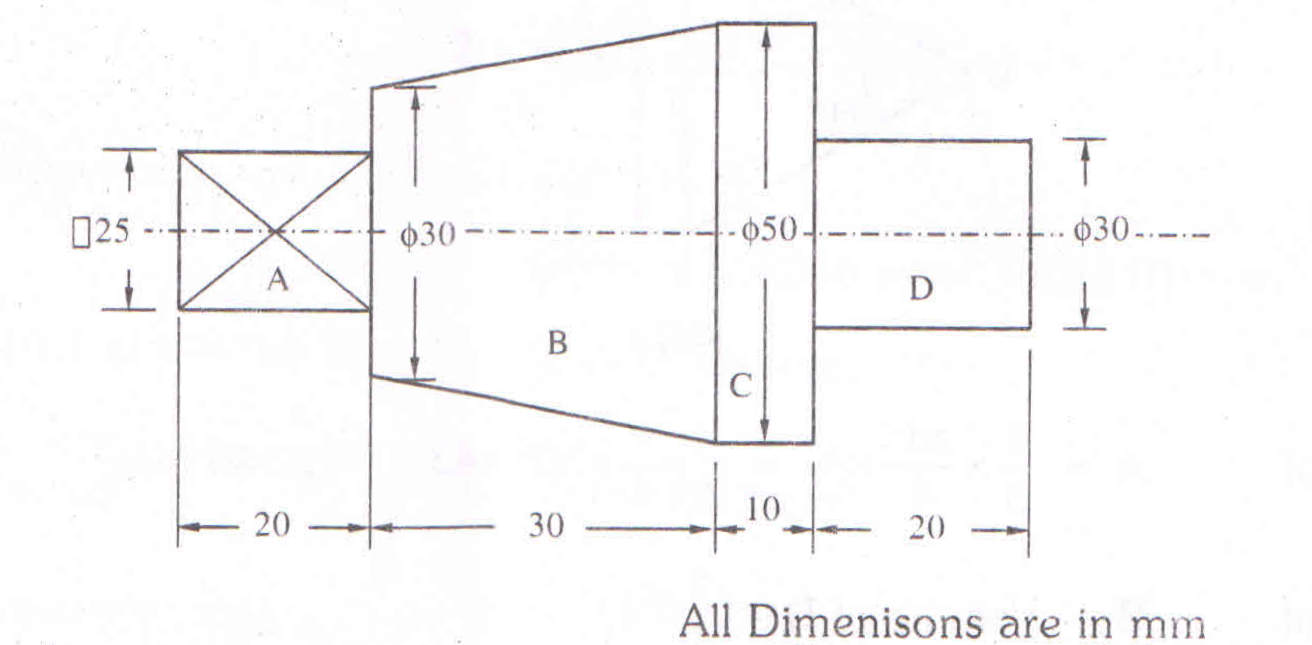 Model Paper- 18M504E (B)18M504E (B)BOARD DIPLOMA EXAMINATIONS (C18)C18-Semester End Examination (SEE)                                      ESTIMATING & COSTINGTIME : 2 Hours								Max. Marks: 40					PART – A			  Marks: 8 X 1 M = 8MNOTE : 1)Answer all  questions and each question carries one mark.2) Answers should be brief and straight to the point and shall not exceeding three simple sentencesDefine estimating.Write the formula to find the volume of cylinder?Define cutting speed.Write two limitations of welding.What is machining time?Write is drilling?List types of forging.What is pattern allowance?			PART – BAnswer all questions	. Each question carries three marks														         4x 3 M = 12M    9(a) What are the main objectives of costing.                                               OR   9(b) A hollow spindle is bored to enlarge its hole diameter from 2.5 to 3 cm up to 12 cm            depth in single cut. Estimate the boring time, if cutting speed is 30m/min and feed is           0.02  cm/rev.  10(a) What are the causes of depreciation?   OR  10(b) Write a short notes on shrinkage or contraction allowance?   11(a) What is turning and write the formula to calculate time to turn L meter of length?OR  11(b) List any six machining operations on a lathe.   12(a) Draw any three types of welded joints.OR  12(b) Write about any three types of forging operations? PART – CAnswer all questions	. Each question carries five marks	        4x 5 M = 20 M13 (a) A small firm is producing 100 pens per day. The direct material cost is            Rs.160, direct labour cost is Rs. 200 and factory overheads are Rs 250. If selling                  overheads are 40% of factory cost, what is the selling price of each pen to realize a                  profit of 14.6% of the selling price..                                                          OR13 (b) Find the time required to turn 3.5 cm diameter bar to the dimensions shown in          figure. Cutting speed is 15.4 m/min and feed is 1 mm/rev. All cuts are mm deep. All          dimensions are in mm.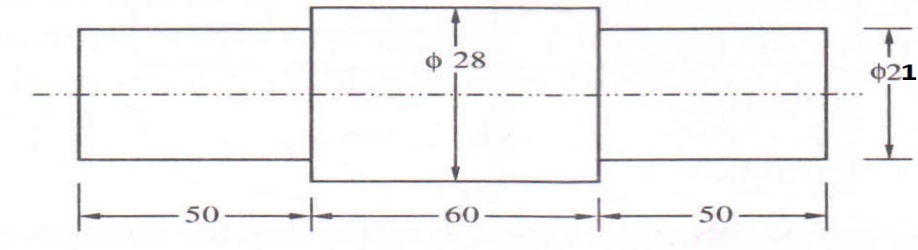 14 (a) A machine was purchased for Rs. 30,000/-. After 4 years, the value of the machine was                 estimated at Rs. 10,000. Find the depreciation using sinking fund method. The rate of           interest being 5%.                 OR14 (b) Explain in detail the various forging losses. 		15 (a) Estimate the time required for cutting threads of 3mm pitch on a mild steel bar of 32 mm diameter and 85 mm long. Assume cutting speed for threads as 15 m/min.OR15 (b) What is the purpose of calculating machine time?16 (a) Two 1m long M.S plates of 10mm thick are to be welded by a lap joint          with the help of 6mm electrode. Assume the following data. Calculate the cost of welding.Current used = 250 amperesVoltage  = 30VWelding speed  = 10m/hrElectrode used = 0.5 Kg/m of weldingLabour charges  = Rs 15/hrPower charges = Rs 1per KwhCost of electrodes  = Rs 15/ KgMachine efficiency = 60%OR16 (b) Explain various forging losses.REFRIGERATION AND AIR CONDITIONINGPrerequisites: Basic knowledge of ThermodynamicsCOURSE OUTCOMESCOURSE CONTENT AND BLUE PRINT OF MARKS FOR SEELegend: 	R; Remembering, U: Understanding A: ApplyingCOURSE CONTENTRefrigeration and Air conditioningUnit – 1   					Duration:  10 Periods (L: 6.0 – T:4.0)Fundamentals of Refrigeration and Air Refrigeration cycles:Introduction - Definition of refrigeration - methods of refrigeration – Basic terms involved in Refrigeration – Thermodynamic analysis of air refrigeration cycles: Reversed Carnot Cycle – PV and TS diagram - Bell Coleman cycle – PV and TS diagram - derivation of equation for COP - Open air and closed air systems of refrigeration –problems on calculation of COP.Unit – 2					Duration:  10 Periods (L: 6.0 – T:4.0)Vapour compression Refrigeration Systems (VCRS) and Vapour Absorption Refrigeration Systems (VARS)VCRS:-Principles –Thermodynamic analysis of VCRS – TS and PH diagram –COP - Factors effecting performance of VCRS - Wet and Dry compression –Receiver, Accumulator, Strainer, Drier and Flash chamber – Problems on COP on various states of refrigerant.VARS:-Principles – Refrigerant & Absorbent pairs-Two Fluid VARS:- Working of Ammonia water vapour absorption refrigeration system – Working of Lithium Bromide- Water vapour absorption refrigeration system-Three Fluid VARS :- Electrolux refrigeration system.Unit – 3					Duration:  10 Periods (L: 6.0 – T:4.0)Refrigerants and refrigeration equipmentRefrigerants: - Definition - Primary and Secondary Refrigerants -– Properties of good refrigerants – Commonly used refrigerants – Ozone Depletion, phase out of Chlorofluro carbon refrigerants – Montreal and Kyoto protocols.Refrigeration Equipments: - Compressors – Types of compressors, Condensers – types of condensers, Evaporators – types of evaporators, Expansion Devices – types of expansion Devices – Drier cum filter - strainerUnit – 4						Duration:  10 Periods (L: 6.0 – T:4.0)Fundamentals of A/c and PsychrometryFundamentals of A/C:- Definition of Air-conditioning - Classification of air conditioning systems - Human comfort conditions – Effective Temperature – Factors governing effective temperature – comfort chart.Psychrometry:-Definition– Psychrometric terms – Carrier Equation - Psychrometric chart – Psychrometric processes – mixing of airstreams – simple problem on load calculation Unit – 5						Duration:  10 Periods (L: 6.0 – T:4.0)Air Distribution and Air-conditioning EquipmentModes of Heat Transfer: – Heating & Cooling loads. Air Distribution:- General Air distribution  (Air flow diagram for an Ac system). Air Distribution System in a Room :- Ejection system, Downward  system and Upward system. Ducts: - Definition, Types, materials used, Duct system. Fans and Blowers – Supply air outlets – Filters and Dust Collectors – Heating and Cooling coils, AHU (Air Handling Units), Chillers.Unit – 6						Duration:  10 Periods (L: 6.0 – T:4.0)Applications of Refrigeration and Air-conditioningApplications of Refrigeration :- Domestic refrigerator – Ice plant – Water cooler – Production of Dry Ice. Applications of air conditioning:-Window air conditioner, Desert/air cooler (Evaporative cooling), Summer air conditioning system – Winter air conditioning system – Year Round Air condition system – Central air conditioning  system– Food preservation.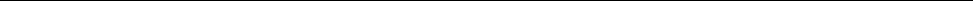 REFERENCE BOOKS1.	Refrigeration and Air Conditioning – by C. P Arora 2.	Refrigeration and Air Conditioning – by Domakundwar3.  	Basic Refrigeration and Air conditioning - by P N Ananthanarayana4.	Refrigeration and Air Conditioning – by Dosatt5.	Refrigeration and Air Conditioning – by Stoecker6.	Trouble shooting of Refrigeration -by AnanthanarayanaSUGGESTED LEARNING OUTCOMES Fundamentals of Refrigeration and Air refrigeration CyclesDefine refrigeration and know natural method and mechanical methods of refrigeration.Explain different methods of refrigeration such as ice, dryice, liquid nitrogen refrigeration.Define Refrigeration effect, Work of compression, COP, unit of refrigeration (Ton of refrigeration- TR), Evaluate the power required per Ton of Refrigeration.Analyze Reverse Carnot Cycle –draw PV and TS diagram - Know its limitations.Derive expression for COP of Reverse Carnot refrigeration cycle and solve problems on it.Analyze Bell-Coleman Cycle for Air Refrigeration with  PV and TS diagramDeriver expression for COP of Bell-Coleman air refrigeration cycle and Solve problems on it.Differentiate open air system and closed air system.Vapour compression and Vapour absorption refrigeration systemsExplain working principle and working of vapour compression refrigeration system with the help of Schematic diagram, T-S and P-H diagrams. Write the expression for Coefficient of Performance (COP). Solve problems on Vapour compression refrigeration system.Distinguish between wet and dry compression. State the use of receiver, accumulator, strainer, drier and flash chamber.Summarize the effects of evaporator pressure, condenser pressure, under cooling and super heating on COP.Explain principle of simple vapour absorption systems. State the desirable properties of refrigerants -absorbers and list the commonly used refrigerant – absorber pairs.Know two fluid systems of Vapour Absorption Refrigeration System (VARS) – Explain the construction and working of Ammonia-Water VARS.Explain the construction and working of Water-Lithium Bromide VARS.Know three fluid systems of VARS – Explain the construction and working of Electrolux VARS.Refrigerants and refrigeration equipmentDistinguish between primary and secondary refrigerants; List the desirable properties of refrigerants and Classification of refrigerants. Write chemical formula, name and application of the following refrigerants – R 12, R 22, R 134 a, R 290a, R 600a, R 401a, Cyclopentane,  R 717, R 718, R 729, R 744Know the reasons of Ozone depletion – Need to phase out of Chlorofluoro carbons and hydro Chlorofluoro carbons – Understand Montreal protocol and Kyoto protocol. (Statements of protocol).Know the function of compressor, Classification of compressors.Explain construction and working of hermetic reciprocating compressor.State the function of condenser and explain the working of natural draught air cooled condensers type (tube and fin condenser) –and forced draught air cooled condensersExplain the working of Shell & Tube water cooled condensers with the help of a legible sketch.Explain the working of evaporative condenser Explain the functions of various types of expansion devices such as capillary tube, thermostatic expansion valves with the help of a legible sketch.State the function of evaporator, explain construction and working principle of flooded type evaporator and dry expansion evaporatorFundamentals of A/C and psychrometryDefine air conditioning and classify air conditioning systems.Explain air conditioning as applied to human comfort, effective temperature, factors governing effective temperature and comfort chart.Define the terms Psychrometry, dry air and moist air, DBT, WBT, DPT and adiabatic saturation temperature, humidity, absolute humidity, relative humidity, specific humidity and degree of saturation.Know Carrier’s equation and solve problems involving psychrometry. Know different Psychrometers - Laboratory, continuous recording, sling and aspirating Psychrometers. Explain the features of psychrometric chart, plot all psychometric processes on the   chart.Know the concept of mixing of air streams and solve problems.Air distribution and Air-conditioning Equipment.Know the different modes of heat transfer – conduction, convection and radiationDraw the general air flow diagram for AC system and explain the air flow, explain different air distribution systems in a room like ejection system, downward system and upward system.Explain the need of a duct- Know duct materials, shapes, classify the ducts and explain the duct system based on arrangement of supply ducts like loop perimeter system, radial perimeter system and extended plenum system.Explain duct system based upon number of ducts used like: single duct system, dual duct system and dual duct with induction system.Differentiate between fan and blower, classify fans according to direction of air flow and know the factors governing selection of fans. Explain construction and working of different axial flow fans like propeller fan, tube axial fan and vane axial fanKnow constructional features of forward curved, backward curved and radial fan bladesClassify supply air outlets and know about grill outlets, slot diffusers, ceiling diffusers, perforated ceiling panels and their applications. Know different types of filters and dust collectors -Explain heating and cooling coils.Know the functioning of Air Handling Units (AHU) and chiller units.Applications of refrigeration and air conditioningApplications of refrigeration - explain construction and working of domestic refrigerator.Explain the layout of ice plant and process of production of ice Explain construction and working of storage type water cooler.Explain the process of production of dry iceApplications of air conditioning – Explain working of window air conditioner.Know the difference between unitary air conditioner, split air conditioner- Explain the working of desert type air cooler. Explain summer air conditioning system for hot & humid and hot & dry out-door conditions .Explain winter air conditioning system for cold & dry out-door conditions - Explain year round air conditioning system.Explain central air conditioning systemSUGGESTED E RESOURCES / STUDENT ACTIVITIES.Visit nearest outlet and list out Domestic Refrigerators manufacturers and know the capacity of the refrigerator and the refrigerant used in it.Know the colour coding of refrigerant cylinders.Make a report of Montreal and Kyoto protocols.Assemble and dissemble the air cooler and know all the parts.Clean an air cooler, replace the pads of an air cooler.Visit a RAC workshop and watch the method of vaccumisation and charging of refrigerant.Visit a duct manufacturing unit and study how fabrication is done and submit a report.Visit a site where ducting is being carried out.Collect data sheet to find heating and cooling loads for an air conditioning system and study its contents.Visit a site where split air conditioner is being installed.Visit a central air conditioning plant.Working of domestic refrigerator : https://www.youtube.com/watch?v=h5wQoA15OnQ&vl=enWorking of window air conditioner:https://www.youtube.com/watch?v=0PkOEHMNOLkWorking of Air handling unit (AHU)https://www.youtube.com/watch?v=uWwVsFqNFp4Working of chillerhttps://www.youtube.com/watch?v=0rzQhSXVq60Working of ductable air conditioning systemhttps://www.youtube.com/watch?v=ye_r_JY5VygWorking of tube  axial fanhttps://www.youtube.com/watch?v=OvVcZrIWcF8Working of vapour compression systemhttps://www.youtube.com/watch?v=-Wj_MO4BqtAWorking of Ammonia Water VARShttps://www.youtube.com/watch?v=xDDmlT-HK1YWorking of Water lithium bromide VARShttps://www.youtube.com/watch?v=L_wISd7bAWEWorking of Electrolux VARS https://www.youtube.com/watch?v=uHtOtgxAdRsWorking of Receiver, Drier and Accumulatorhttps://www.youtube.com/watch?v=7raEl5-5PEsCO-PO MatrixQUESTION PAPER BLUE PRINT FOR CIE (MID SEM I)QUESTION PAPER BLUE PRINT FOR CIE (MID SEM II)C-18M505E(A)BOARD DIPLOMA EXAMINATIONS (C18)MID SEM I  EXAMINATIONDME V SEMESTERREFRIGERATION AND AIR CONDITIONINGTime : 1   Hour  							Total Marks : 20 M					PART – A			Marks: 4 X 1M = 4 MNOTE: 1) Answer all questions and each question carries one mark.2) Answers should be brief and straight to the point and shall not exceed three simple   sentencesDefine the term Refrigeration. Write its units.Find COP of a refrigerating machine working on Reverse Carnot cycle operating between -10° C and 40° C.Why dry  compression is preferred in VCRS.Why Ammonia-Water is most prominently used as Refrigerant-Absorbent in VARS.PART – B							Marks: 2 X 3M= 6 MNOTE: 1) Answer all questions and each question carries three marks	2) The answers should be comprehensive and the criteria for valuation is the content but not the length of the answer.(a). Explain about dry ice refrigerationOR      5.    (b). Differentiate open and closed cycle refrigeration system.(a). Draw the layout of water-lithium bromide VARS..OR      6     (b). Draw layout of Electrolux refrigeration system.PART – C							Marks : 2 X 5 M = 10 MNOTE :Answer all questions and each question carries five marks.The answers should be comprehensive and the criteria for valuation is the content  but not the length of the answer7(a)   Explain Bell Coleman refrigeration cycle with a layout.			OR    7(b)  A refrigeration plant works between – 15°C and 30°C. The refrigerant is dry and saturated at the end of compression. Calculate Refrigerating effect, Carnot COP and COP of VARS, if enthalpy values before and after compression are 1280 kJ/kg and 1470 kJ/kg, fluid enthalpy at 30°C is 320 kJ/kg.8 (a) Explain with help of Pressure-Enthalpy (P-H) diagram the effect of increase in condenser pressure on refrigeration system performance.OR8 (b) Differentiate between wet compression and dry compression refrigeration system.C-18M505E(A)BOARD DIPLOMA EXAMINATIONS (C18)MID SEM II EXAMINATIONDME V SEMESTERREFRIGERATION AND AIR CONDITIONINGTime : 1   Hour  							Total Marks : 20 M					PART – A			Marks: 4 X 1M = 4 MNOTE: 1) Answer all questions and each question carries one mark.2) Answers should be brief and straight to the point and shall not exceed three simple   sentencesWhat is a primary refrigerant. Give an example.What is chemical formula of R-22.How does an air conditioning differs from refrigeration.Define the term specific humidity.PART – B							Marks : 2 X 3M= 6 MNOTE: 1) Answer all questions and each question carries three marks	2) The answers should be comprehensive and the criteria for valuation is the content but not the length of the answer.(a)Write short notes on Montreal protocolOR      5.    (b) Differentiate between natural draught and forced draught condensers.(a) What are the factors governing effective temperatureOR      6     (b) Explain working of aspirating psychrometer.PART – C							Marks : 2 X 5 M = 10 MNOTE :Answer all questions and each question carries five marks.The answers should be comprehensive and the criteria for valuation is the content  but not the length of the answer7(a)   Explain working of evaporative condenser.			OR    7(b)  Explain working of thermostatic expansion valve.8 (a) Draw sensible heating, sensible cooling, humidification and dehumidification process on psychrometric chart.OR     8 (b) Explain the concept of mixing of air streams in air conditioning. C-18M505E(A)BOARD DIPLOMA EXAMINATIONS (C18)MODEL PAPER (SEE)DME V SEMESTERREFRIGERATION AND AIR CONDITIONINGTIME : 2 Hours								Max. Marks: 40					PART – A			Marks: 8 X 1 M = 8 MNOTE : 1)Answer allquestions and each question carries one marks.2)Answers should be brief and straight to the point and shall not exceeding threesimple sentencesDefine the term Ton of Refrigeration.What is the function of accumulator in VCRS.Write any two duct materials.Write carriers equation.Write two materials used for ducts in air distribution.What is relative humidity of Hyderabad.What are main components in indoor unit of split air conditioner.What does AHU stands for?			PART – BAnswer all questions	. Each question carries three marks														         4x 3 M = 12M 9(a) Write an expression for COP of refrigerator and heat pump of reverse Carnot cycle	OR9(b)   Explain working of electronic filters.10(a) What are secondary refrigerants give two examples.	OR10 (b)   Explain working of an air cooler 11 (a) Differentiate slot diffuser and ceiling diffuser.	OR11(b) Differentiate conduction and convection heat transfer12(a) Draw the layout for production of dry ice.	OR12(b) Draw the layout for storage type water cooler.PART – CAnswer all questions. Each question carries five marks														         4x 5 M = 20 M13 (a) Explain Bell Coleman refrigeration cycle .	OR13 (b)   Explain radial perimeter duct system with a neat sketch.14 (a)  Explain working of hermetic reciprocating compressor.	OR14 (b)  Explain working of storage type water cooler.15 (a) Explain ejector type air distribution system.	OR15 (b)  Explain loop perimeter duct system.16 (a) Explain summer air conditioning system for hot and humid outdoor conditions	OR16 (b)  Explain working of a window air conditioner.COURSE CONTENTUNIT-I Introduction to Hydraulics and Hydraulic pumps Duration:  10 Periods (L: 6.0 – T:4.0) Definition and scope of fluid power, Advantages and drawbacks of fluid power, Applications of fluid power, Components of Fluid power system - Hydraulic & Pneumatic systems Comparison between Hydraulic and Pneumatic Systems, Comparison of Different Power Systems -mechanical, electrical, hydraulic and pneumatic power systems, Future of Fluid power industry - in general and related to India. Classification of pumps based on Displacement, Delivery and Motion, Positive and Non-positive displacement pumps, Advantages and disadvantages of Non-positive displacement pumps Differences between Positive and Non positive displacement pumps, Classification of positive displacement pumps Pumping Theory, Gear pumps - External and internal gear pumps, Lobe and Screw pumps, Advantages, Disadvantages and applications of the above pumps, Vane pumps -Unbalanced and Balanced vane pumps, Advantages, Disadvantages and applications of vane pumps, Piston Pumps - Axial and Radial Piston Pumps Bent - Axis type and Swash - P Advantages, Disadvantages and applications of vane pumps, plate type piston pumps, Advantages, Disadvantages and applications of piston pumps, Volumetric and Mechanical efficiencies of pumps.UNIT-2                                                            Duration:  10 Periods (L: 6.0 – T:4.0) Hydraulic Motors and Actuators Introduction- Differences between hydraulic pump and motor, Applications of hydraulic motors, Comparison between hydraulic and electric motors, Classification of hydraulic motors, Gear motors, Vane motors, Piston motors, Theoretical torque, power and flow rate, Volumetric, Mechanical and Overall efficiencies of hydraulic motor. Introduction- Classification of actuators, Types of hydraulic cylinders – Single acting - Gravity return and spring return single acting cylinders, Double-acting - Piston rod on one side and both the sides, Telescope and Tandem cylinders, Cylinder force, velocity and power, First, Second and Third Class lever systems used in cylinders, Cylinder cushions and its importance.UNIT-3                          Duration:  10 Periods (L: 6.0 – T:4.0) Directional, pressure and Flow control valves Introduction to valves used in fluid power, Functions of direction control valves, Classification of direction control valves on different criteria, Classification of DCVs based on Fluid Path, Design Characteristics, Control Method, Construction of Internal Moving Parts, Symbols of various direction control valves, Different types of actuators - Manually operated, mechanically operated, Solenoid operated and Pilot operated actuators, Check valve – construction and operation details of Ball type, Poppet, Pilot operated and Solenoid actuated check valves, Two way and Three way control valves and their applications. Necessity and functions of pressure control valves, Classification of pressure control valves, Pressure relief valves - construction and working of simple and compound (pilot operated) pressure relief valves, Pressure reducing valves, Unloading valves - Direct Acting and Pilot operated unloading valves - construction and operation, Counter balance valves, Pressure sequence valves, Cartridge valves - Balanced and unbalanced poppet controlled cartridge valves, Applications of pressure control valves. Functions of flow control valves, Classification of flow control valves, Construction and operation of Non - pressure compensated and Pressure compensated flow control valves.UNIT-4                    Duration:  10 Periods (L: 6.0 – T:4.0) Hydraulic circuit design and AnalysisDescribing the operation of complete hydraulic circuits drawn using graphic symbols for all components, Control of single - acting hydraulic cylinder, Control of double - acting hydraulic cylinder, Regenerative cylinder circuit – expression for the cylinder extending speed, Load carrying capacity during extension, Pump unloading circuit, Double - pump hydraulic circuit, Counter balance valve application, Hydraulic cylinder sequencing circuit, Cylinder synchronizing circuits - cylinders connected in parallel and series, Fail - safe circuits, fail - safe system with overload protection, Two - handed safety system.UNIT-5  Duration:  10 Periods (L: 6.0 – T:4.0) Introduction to Pneumatics and Actuators Introduction to Pneumatics, Choice working medium and system, Advantages and disadvantages of compressed air, Applications of pneumatics, Basic components of pneumatic systems, Advantages and disadvantages ofpneumatic systems, Comparison of Mechanical / Electrical, Hydraulic and Pneumatic transmission systems Introduction to pneumatic actuators, Types of pneumatic actuators – Linear actuators (pneumatic cylinders), Rotary actuators (Air motors) and Limited angle actuators, Classification of Linear actuators based on, Application for which cylinders are used, cylinder's action, cylinder's movement and cylinder's design, Materials of construction for light, medium and heavy duty cylinders, Single acting cylinders - construction of Diaphragm cylinder, Rolling diaphragm cylinders, Gravity return and Spring return single acting cylinders, Construction of double - acting cylinders with piston rod on one side and both the sides, Telescopic cylinder, Tandem cylinder, Rodless cylinder, Cable cylinder, Sealing band Cylinder with slotted cylinder barrel, Cylinder with Magnetically Coupled Slide, Impact cylinders and Duplex cylinders, Graphic symbols of cylinders, Cylinder Seals - characteristics and classification, Static and Dynamic seals, Different types of cylinders used in cylinders, Working and applications of Air Motor.UNIT-6                      Duration:  10 Periods (L: 6.0 – T:4.0)Single Actuator circuits. Functions of the pneumatic circuits, Direct and indirect control of single acting cylinders, Control of single acting cylinder with OR, AND, NOT valves, Direct and indirect control of double acting cylinders, Control of double acting cylinders with Supply air - throttling, Exhaust air throttling, Time dependent controls - Time delay valve NC-type, Time delay valve NO-type.REFERENCE BOOKS1. Fluid power with applications by Anthony Esposito - Printice Hall of India2. Fluid power control - NPTEL Web course3. Pneumatics by SRIHARI RAO4. Pneumatic controls by FESTO5. Fluid Power Pneumatics by ALAN H. JOHN6. Pneumatics by FLIPPO7. Pneumatics By TTI8. Hydraulics & Pneumatics by RAY & RAOd9. Fluid Power & Pneumatics by AUDEL SeriesE resources/ suggested student activities1. https://www.youtube.com/watch?v=YlmRa-9zDF8 basics2. https://www.youtube.com/watch?v=8xd7cWvMrvE nptel3. https://www.youtube.com/watch?v=p7kaKmwc09g practical examples1. visit nearby JCB  cranes, tippers and identify pneumatic devices and circuits and prepare a report about their working and their location.Suggested learning outcomes.On successful completion of the course the student shall be able to                                                                                                                                                                                                                                                                                                                                                                                                                                                                                                                                                                                                                                                                                                                                                                                                                                                                                                                                                                                                                                                                                                                                                                                                                                                                                                                                                                                                                1.   Explain and Evaluate Hydraulics, Pneumatics and Pump Explain the meaning of fluid power.List the various applications of fluid power.Differentiate between fluid power and transport systems.List the advantages and disadvantages of fluid power.Explain the industrial applications of fluid power.List the basic components of the fluid power.Explain the meaning of Pneumatics.Differentiate between electrical, pneumatic and fluid power systems.Appreciate the future of fluid power in India.Classify the hydraulic pumps used in the industry.Differentiate between positive displacement and non-positive displacement pumps.Explain the working and construction of gear, vane and piston pumps.Define mechanical, volumetric and overall efficiency of pumps. Differentiate between internal and external gear pumps.2    Explain and differentiate Hydraulics motors and actuatorsDifferentiate between a hydraulic motor and a hydraulic pump.List various applications of hydraulic motor in fluid power.Discuss various classifications of hydraulic motor.Explain the construction and working of gear, vane and piston motors.Explain various types of efficiency terms used in hydraulic motors.Determine the torque and power delivered by hydraulic motorsExplain the classification of hydraulic actuators.Explain various types of hydraulic cylinders.Describe the construction and working of double-acting cylinders.Derive an expression for force, velocity and power for hydraulic cylinders.Analyze various lever systems using hydraulic cylinders.Explain the importance of cylinder cushioning.3    Describe and constructions of various directional, Pressure and Flow control          valves.List different types of valves used in fluid power.Explain various classifications of directional control valves.Describe the working and construction of various direction control valves. Identify the graphic symbols for various types of direction control valves.Explain the different applications of direction control valves.Explain the working principle of solenoid-actuated valves.Define valve overlap.Evaluate the performance of hydraulic systems using direction control valves.Explain various functions of pressure-control valves.Explain various classifications of pressure-control valves.Describe the working construction of various pressure-control valves.Differentiate between a pressure relief valve, a pressure-reducing valve, a sequence valve and unloading valve.Identify the graphic symbols for various types of pressure-control valves.Explain different applications of pressure-control valves.Explain various functions of flow-control valves. Explain various classifications of flow-control valves.Describe the working and construction of various non-compensated flow control valves.Differentiate between compensated and non-compensated flow-control valves.Identify the graphic symbols for various types of flow-control valves.Explain different applications of flow-control valves.4.     Hydraulic circuit design and Analysis. Identify the graphic symbols for various types of hydraulic components.Explain various hydraulic circuits to control single-acting and double acting cylinders.Explain a regenerative circuit and determine the load-carrying capacities.Describe the working of a double-pump circuit along with its advantages.Explain the working of a sequencing circuit and a counterbalancing circuit.Differentiate between series and parallel synchronization circuits.5.   Understand and explain Actuators.Explain the meaning of PneumaticsDescribe the various properties desired of a air medium in pneumatic systemExplain the advantages and disadvantages of compressed airIdentify and appreciate the application of pneumatic systems in various IndustriesList the basic components required for a pneumatic systemsDescribe the various power transmission systemsCompare hydraulic, pneumatic and mechanical systems.Explain the meaning of Pneumatic ActuatorClassify the various types of Pneumatic actuatorsExplain the working of various pneumatic actuatorsStudy the seals used in the Pneumatic actuators Explain the working and application of air motors6.    Design the single Actuator Circuits.Differentiate between pneumatic circuit and pneumatic circuit diagramState basic rules used in design of pneumatic circuitsExplain the memory, delay, OR, AND and NOT functionsExplain the direct and indirect control of single acting cylinderExplain the direct and indirect control of double acting cylinderDifferentiate supply and exhaust air throttlingDesign pressure and time dependent circuitsLegends: R = Remember U= Understand; A= Apply and above levels (Bloom’s revised taxonomy)Course-PO Attainment MatrixLevel 3- Highly Addressed, Level 2-Moderately Addressed, Level 1-Low Addressed.18M505E(B)BOARD DIPLOMA EXAMINATIONS (C18)MID SEM IMODEL PAPERFluid Power EngineeringTime : 1 Hour ]								[ Total Marks: 20___________________________________________________________________________Instructions	:	1. Answer ALL questions.2. Each question carries ONE mark.1Explain the meaning of fluid power.                                     04x01=04 M2List the advantages. 3State the various types of hydraulic cylinders.4Analyze various level systems using hydraulic cylinders.                                            PART-B                                      02X03=06MInstructions	:           1. Answer any TWO questions.2. Each question carries THREE marks.5. (a) Classify the hydraulic pumps used in industry.          (or) 5. (b) Explain the meaning of pneumatics.6. (a) Explain hydraulic motors.          (or) 6. (b) Explain hydraulic pumps.PART-CInstructions	:           1. Answer any TWO questions.                                   05X02=10M2. Each question carries FIVE marks.7. (a) List the basic components of the fluid power.          (or) 7. (b) Write short notes of internal gear pumps. 8. (a) State the importance of cylinder cushioning.          (or) 8. (b) Write the formula for  theoretical power  and flow rate  of hydraulic motor.18M505E(B)BOARD DIPLOMA EXAMINATIONS (C18)MID SEM IIMODEL PAPERFluid Power EngineeringTime : 1 Hour ]						      [ Total Marks: 20___________________________________________________________________________Instructions	:	1. Answer ALL questions.2. Each question carries ONE mark.       1. State different types of valves used in fluid power.                                     04x01=04 M       2. Define valve overlap. 3. Draw synchronization circuit.4. Draw counter balance circuit.                                            PART-B                                                                      02X03=06MInstructions	:           1. Answer any TWO questions.2. Each question carries THREE marks.5. (a) Distinguish between pressure relief valve and pressure reducing valve.          (or) 5. (b) identify the applications of flow control valves.6. (a) Compare the cylinders connected in parallel with series.          (or) 6. (b) List the hydraulic components.                                            PART-CInstructions	:           1. Answer any TWO questions.                                   05X02=10M2. Each question carries FIVE marks.7. (a) Explain the working principle of solenoid actuated valves..          (or) 7. (b) State the applications of directional control valves. 8. (a) State the applications of counter balance valve.          (or) 8. (b) Construct the Pressure compensated flow control valves.18M505E(B)BOARD DIPLOMA EXAMINATIONS (C18)SEE-MODEL PAPERDME– III SEMESTER EXAMINATION                                         Fluid Power EngineeringTime : 2 Hours ]								[ Total Marks: 40___________________________________________________________________________PART-A08X01=08Instructions	:	1. Answer ALL questions.2. Each question carries ONE mark.1.List the various applications of fluid power system.2.What is the purpose of directional control valve?3.State the types of pneumatic timers.4.Write the classification of hydraulic motors.5State Boyle’s law.6List various types of pneumatic actuators.7State the basic rules used in design of pneumatics.8State the function of pneumatic circuits.PART-B04X03=12Instructions	:	1. Answer any FOUR questions.2. Each question carries THREE marks.9. (a)State the components of fluid power system          (or) 9. (b)State the advantages of compressed air.10. (a)State the functions of pneumatic control valves.          (or) 10. (b)What is time dependent controls?11. (a)Explain air motors.          (or) 11. (b)Explain the construction of diaphragm cylinder12. (a)Explain Exhaust air throttling.          (or) 12. (b)State AND and NOT valves.PART-C04X5=20Instructions	:	1. Answer any FOUR questions.2. Each question carries FIVE marks.13. (a)Draw the graphic symbols for fixed and variable displacement pumps.          (or) 13. (b)State the applications of counter balance valve14. (a)what is the purpose of a sequence valve.          (or) 14. (b)State the types of speed control of double acting cylinder.15. (a)State the applications of pneumatic systems.          (or) 15. (b)Explain protection against overload.16. (a)Explain indirect control of double acting cylinder.          (or) 16. (b) illustrate the difference between supply and exhaust air throttling.*****CAM LABPre requisites This course requires the basic knowledge of manufacturing process and Auto CAD COURSE OUTCOMESOBJECTIVESUp on completion of the course the student shall be able toIdentify the parts and functions of CNC latheUse incremental system and absolute system on dimensioning.Understand the meaning and usage of G & M codesWrite simple part program using G-Codes and M-Codes as per the drawing.Edit and execute a part program using CNC lathe machine simulation package.Know the fixing of tools and operation of tool turret.Know the tool offsettingProduce part as per the drawing using CNC lathe machine.COURSE CONTENT1.	CNC Introduction2.	Study of CNC lathe.3.	G – codes and M- codes/ Structure of program4.	Simulation software practice.5.         Simple CNC operations 6.	Simple facing and turning.7.	Turning exercise – step turning using canned cycle.8.	Turning exercise – circular interpolation CW, CCW.9.	Turning Exercise - Taper turning and Peck drilling cycles.10.	Turning exercise – Thread cutting and grooving cycles.Note:	 The simulation software available in the market:FANUC, SIEMENS, HI NUMERIC, GSK etc.,Key competencies to be achieved by the student18M506PBOARD DIPLOMA EXAMINATIONSModel Paper- CAM LABMid Sem-I (CIE)Time : 1 Hour							Total Marks : 20 MPART – A	Marks: 4 X 5M = 20 MNOTE:  Answer any Four questions and each question Five marks.1.Compare manual and computer aided part programming.2.Define interpolation and types of interpolation3.Write short notes on (a)Macros (b)Canned Cycles (c)APT.4.Explain about coordinate systems and reference points in CNC Machines.5.What are the types of statements used in APT programming and explain them.6.What are preparatory and miscellaneous functions give examples each?18M506PBOARD DIPLOMA EXAMINATIONSCAM LABMid Sem-II (CIE)Time : 1 Hour							Total Marks : 20 MPART – A	Marks: 2 X 10M = 20 MNOTE:  Answer any two questions and each question 10 marks.1.Write a Program to reduce a billet of size 50X30mm by turning to a size of 40X28mm. maximum depth of cut allowed 2mm.2. Write a program on manual facing to reduce into 25mm dia 70 mm length rod into 25mm dia 65mm length. maximum depth of cut allowed 1.5mm.3.Write a program using G codes and M codes to reduce a billet of dia 60mm to dia 20mm  in a step of 20mm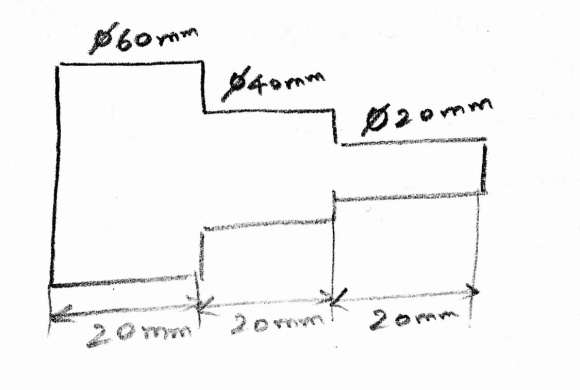 4.Write a program using G codes and M codes with dimensions given below 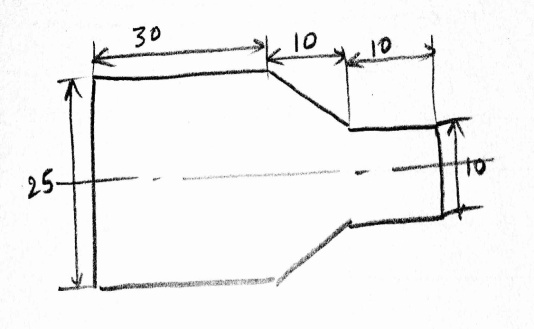 18M506PBOARD DIPLOMA EXAMINATIONSModel Paper - (SEE)CAM LABTime : 2 Hours							Total Marks : 40 MPART – A			Marks: 2 X 20M = 40 MNOTE:  Answer any two questions and each question 10 marks.1. Write a Program to reduce a billet of size 50X30mm by turning to a size of 42X25mm. maximum depth of cut allowed 2mm.2. Write a program and execute on a CNC machine on manual facing to reduce into 25mm dia 70 mm length     rod into 25mm dia 68mm length and write the precautions taken.3.Write a program using G codes and M codes and execute on a CNC machine to reduce a billet of dia 60mm     to dia 20mm  in a step of 20mm and write the precautions taken.4.Write a program using G codes and M codes and execute on a CNC machine with dimensions given below   and write the precautions taken. 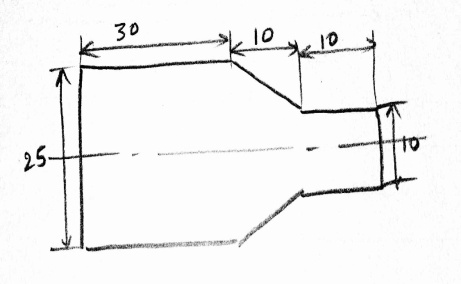 18M507P, ADVANCED MANUFACTURING & FABRICATION ENGINEERING LAB Pre requisites This course requires the knowledge in basic manufacturing technology Course Content and Blue Print of Marks for SEECourse outcomesCOURSE CONTENTMachine shopTurningThread cutting  Eccentric turning.   Male and female fit assemblyMilling / Shaping / Slotting / PlanningGear Cutting on Milling MachineT-slot cutting on milling machineProduce V-Block on shaping machineKey way cutting Slotting MachinesPractice on Planning machinesDrillingDrillingCounter boring and counter sinkingInternal threadingWeldingT. Joint H – JointsAngular joints.Fabrication of any house hold item like stool, shoe rack etc.,Servicing and MaintenanceServicing of Lathe tail stockServicing of Chuck		Servicing of a machine like drilling or grinding etc.SPECIFIC LEARNING OUTCOMESUp on the completion of the course the student shall able to Practice the operations on the Lathe.Calculate the gear ratio for thread cutting.Cut threads on a lathe machine.Produce articles of industrial application such as snap gauges, plug gauges, handle etc.Perform the combination of operations to produce jobs.Perform special turning operations to produce threaded objects, eccentric turning, and male and female fit assemblyUnderstand various operations in machine shopPerform Cutting operation of V-block on shaping machine.	Practice the cutting operation on slotter	Practice the cutting operation on planer		Practice the principle of indexing on milling machine.Perform gear Cutting and key way cutting operation on milling machine Practice the joining operations in Welding.Perform edge preparation and Weld the pieces to prepare T, H, and angular joints.Produce utility articles such as shoe rack, garden chair, wash basins, stools etcUnderstand various operations of Drilling machine Perform various operation of Drilling machine like Drilling, Boring, counter bore, Counter sink and Tapping.Understand various activities in servicing and maintenance        Use the testing and inspection methods of machine tools.Dismantle and assemble the tailstock and chuck of lathe machineRecondition the parts.Service and overhaul machine of general nature.Prepare maintenance schedules and estimates.Key Competencies to be acquired by StudentsCO-PO MATRIX18M507PBOARD DIPLOMA EXAMINATIONS  (C18)Model Paper Mid Sem-IADVANCED MANUFACTURING & FABRICATION ENGINEERING LABTime : 1   Hour  							Total Marks : 20 MNote: Answer any one question.Cut a V thread on the given MS bar with given  pitch Prepare a male female assembly as per the given figure.Prepare a eccentric turning as per the given figure.Prepare a T- joint as per the given figure. Prepare a H- joint as per the given figure.Prepare V Block on shaperPrepare Spur gear on milling machine of given pitch.Dismantle the tail stock and reassemble after proper servicingDismantle the chuck and reassemble after proper servicingPrepare a angular joint as per the given figureNote: Marks are to be awarded only for conduct of experiment only18M507PBOARD DIPLOMA EXAMINATIONS (C18)Model Paper 	 Mid Sem-IIADVANCED MANUFACTURING & FABRICATION ENGINEERING LABTime : 1   Hour 							Total Marks : 20 MNote: Answer any one question.Cut a V thread on the given MS bar with given  pitch Prepare a male female assembly as per the given figure.Prepare a eccentric turning as per the given figure.Prepare a T- joint with proper edge preparation as per the given figure. Prepare a H- joint with proper edge preparation as per the given figure.Prepare V Block on shaperPrepare Spur gear on milling machine of given pitch.Prepare a angular joint as per the given figureDismantle the tail stock and reassemble after proper servicingDismantle the chuck and reassemble after proper servicingNote: Marks are to be awarded only for conduct of experiment only18M507PBOARD DIPLOMA EXAMINATIONS (C18)Model Paper 	 Semester End Examination (SEE)ADVANCED MANUFACTURING & FABRICATION ENGINEERING LABTIME : 2 Hours								Max. Marks: 40Cut a LH V thread on the given MS bar with given  pitch Prepare a male female assembly as per the given figure.Prepare a eccentric turning as per the given figure.Prepare a pot stand as per the given figure. Prepare a shoe rack  as per the given figure.Prepare V Block on shaperPrepare Spur gear on milling machine of given pitch.Dismantle the tail stock and reassemble after proper servicingDismantle the chuck and reassemble after proper servicing Prepare a stool  as per the given figure. Note: marks are to be awarded for conduct of Experiment, writing of procedure and viva voceREFRIGERATION AND AIR CONDITIONING LAB Prerequisites: Basic knowledge of Thermodynamics and Refrigeration & Air conditioningCOURSE OUTCOMESCourse Content and Blue Print of Marks for SEECOURSE CONTENTSUGGESTED LEARNING OUTCOMESCO-PO MatrixSEE Question paper has to be prepared combined by Internal and External Examiners.C-18M508PBOARD DIPLOMA EXAMINATIONS (C18)Model Paper MID SEM - I DME V SEMESTER EXAMINATIONREFRIGERATION AND AIR CONDITIONING LAB TIME : 1 Hour								Max. Marks: 20Answer any one questionList all basic tools used in R&AC and identify them and perform flaring and swaging operation on copper tube.List all basic tools used in R&AC and identify them and perform brazing operation on given copper tube.Determine COP of Vapour compression refrigeration cycle from given data numericallyDetermine COP of Vapour compression refrigeration cycle from given data using p-h chart.Identify all parts of water cooler and explain their function.Determine COP of air conditioning test rig from given data numericallyIdentify all parts of Domestic refrigerator and explain their function.Identify all parts of split air conditioner and explain their function.C-18M508PBOARD DIPLOMA EXAMINATIONS (C18)Model Paper MID SEM - IIDME V SEMESTER EXAMINATIONREFRIGERATION AND AIR CONDITIONING LABTIME : 1 Hour								Max. Marks: 20Answer any one questionList all basic tools used in R&AC and identify them and perform flaring and swaging operation on copper tube.List all basic tools used in R&AC and identify them and perform brazing operation on given copper tube.Determine COP of Vapour compression refrigeration cycle from given data numericallyDetermine COP of Vapour compression refrigeration cycle from given data using p-h chart.Identify all parts of water cooler and explain their function.Determine COP of air conditioning test rig from given data numericallyIdentify all parts of Domestic refrigerator and explain their function.Identify all parts of split air conditioner and explain their function.C-18M508PBOARD DIPLOMA EXAMINATIONS (C18)Model Paper (SEE)DME V SEMESTER EXAMINATIONREFRIGERATION AND AIR CONDITIONING LABTIME : 2 Hours								Max. Marks: 40Answer any one question				List out all basic tools use in RAC. Identify the tools and perform flaring and swaging operation on copper tubeList out all basic tools use in RAC. Identify the tools and perform brazing and swaging operation on copper tubeDetermine COP of Vapour compression cycle from given data  numericallyDetermine COP of Vapour compression cycle from given data using p-h chart.Determine COP of Vapour compression cycle from experimental data Determine COP of water cooler from experimental data.Determine COP of domestic refrigerator from experimental data.Determine COP of air conditioning test rig from experimental data.Identify all major parts of window air conditioner and explain their function.Identify all major parts of split air conditioner and explain their function.Identify all major parts of window air conditioner and explain their function, record the change in temperature of room for every 5 minutes.PROGRAMMING IN C LAB PRACTICEPre requisites Basic knowledge of Computer Operation.Course outcomesCourse Content        1. Programming Methodology and Introduction to C Language	Duration: 5 PeriodsProgram - Define High level language and low level language-history of C language -  importance of C language – Define & Differentiate Compiler, Assembler - structure of C language - programming style of C language - steps involved in executing the C programUnderstand Constants, Variables and Data Types in C and Understand Operators and Expressions in C                                                                                                    Duration: 15 PeriodsCharacter set - C Tokens - Keywords and Identifiers- Constants and Variables - data types and classification - declaration of a variable - Assigning values to variables - Define an operator - Define an expression -Classify operators - List and explain various arithmetic operators with examples -Illustrate the concept of relational operators - List logical operators - various assignment operators -  Increment and decrement operators - Conditional operator - List bitwise operators -List various special operators- Arithmetic expressions-  precedence and associativity of operators- Evaluation of expressions - formatted input and output.Decision making and Looping statements 			Duration: 10 PeriodsSimple if statement with sample program – if else statement – else if statement – switch statement -Classification of various loop statements- while statement – do-while statement -  for loop statement -  break and continue statements.Arrays  and Structures						Duration: 15 PeriodsArrays -declaration and initialization of One Dimensional -Accessing elements in the Array - Declaration and initialization of two Dimensional Arrays - sample programs on matrix addition and matrix multiplication–Declaration of a Structure – Structure members – Array of structures.REFERENCE BOOKSLet Us C			-- YeshwanthKanetkar	BPB PublicationsProgramming in ANSI C	-- E. Balaguruswamy	Tata McGrawHillProgramming with C	            -- Gottfried Schaum’outlineC The complete Reference	-- Schildt Tata McGraw HillList of Experiments1. Exercise on structure of C program2. Exercise on Keywords and identifiers3. Exercise on constants and variables4. Execution of simple C program5. Exercise on operators and expressions6. Exercise on special operators7. Exercise on input and output of characters8. Exercise on formatted input and output9. Exercise on simple if statement10. Exercise on ifelse statement11. Exercise on elseif ladder statement12. Exercise on switch statement13. Exercise on conditional operator14. Exercise on while statement15. Exercise on for statement16. Exercise on do...while statement17. Exercise on one dimensional arrays18. Exercise on two dimensional arrays19. Exercise on structure20. Exercise on array of structuresDepartment of Technical educationState Board of Technical education & Training (TS)   Project WorkCourse out comes:The student should be able to1. Apply principles of Mechanical engineering and Knowledge to  solve problems of component with mechanical bias.2. Demonstrate the knowledge to assess safety, legal issues and consequent responsibilities3. To function effectively as an individual and as a member in a team4. To communicate effectively5. To engage in lifelong learning in the context of technological changesV SEMESTERNote: The    Project work carries 100 marks and pass marks are 50% and minimum of 50% in SEE. Internal assessment is done by guide and external assessment is conducted by guide, head of section and external examiner.A candidate failing to secure the minimum marks has to reappear for the project.COURSE CONTENTIdentification and selection of a product with an aim to setup a small-scale industry.Conduct of detailed market survey.Preparation of production drawings.List of the raw materials, equipment and tools needed for manufacturing a specified quantity.Development of a prototype model of the product in workshop (if possible) with the available facilities in the Polytechnics.Exploration of the various financial arrangements to start the manufacturing of the product under technocrat scheme in small scale industrial sector.Detailed survey of requirements of the department of industry, municipal, health inspectorate of factories, electrical inspectorate, banks, other financial agencies etc., for starting an industry.Planning for type of organisation.Selection of site.Preparation of techno feasibility report consisting of production drawings, plant layout, building requirements, equipment requirement, list of raw materials and their availability, tools and other items, labour force requirement for production, ministerial staff requirement, material flow sheet, cash flow sheet, financial analysis etc.Working models, repairs, up gradation and maintenance of equipment.Product selection may be done by the Polytechnic in consultation with the local industries and other agencies.The student should submit techno feasibility report or model on a product selected with an aim to set up an industry in small scale sector.Suggested learning outcomesUpon completion of the course the student shall be able toPrepare technical project reportIdentify component with mechanical bias.Design and draw the production drawings.Prepare a project report with details of materials, processes etc.Develop a proto type/model of the product with the facilities available in polytechnic.		Conduct survey to establish a small scale unitIdentify and select a product with an aim to set up a small scale industry.Conduct a detailed market survey.	List the raw materials, equipment and tools needed for the manufacture of a specified quantity.		Explore the various financial arrangements to start the manufacture of a product under technocrat scheme in small scale industrial sector.Make a survey of requirements of the department of industries, municipal, health, inspectorate of factories for starting an industry.Plan for a type of organisation.	Select a site.	Prepare a techno feasibility report consisting of drawings, plant layouts, building requirements, machinery and equipment requirements, raw material, labour, production and administrative staff requirements, working capital, material flow sheet, cash flow sheet, financial analysis etc.Develop working models to show scientific and engineering principles studied in the curriculum and repair, up gradation and maintenance of equipment which are exist.	CO-PO MatrixRUBRICS 1: Mid Sem - I1. Identification of problem and explanation of the purpose and need of the project  2. Detailed study of the existing systems and feasibility of project proposal 3. Methodology and Abstract submission RUBRICS2:   Mid Sem II1. Changes are made as per modifications suggested and new innovations added2. Complete explanation of the key concepts strong description of the technical requirements   of the project3. Objectives achieved as per time frameSKILL UPGRADATION IN V SEMESTERPrepare an organisational structure of institution A Case study on principles of management.Make a survey on marketing a product.Prepare a list of ISO 9000 series as well as latest quality standardsPrepare sign boards representing safety measures.Role play as an entrepreneurA Case study on work study measurement.Prepare job specifications and job description for a specific job.Compare various job evaluation methods for a real example. Calculate earnings of workers using various wage differentialsPrepare a cost statement using Excel sheet for real time problem.Prepare an Excel sheet for fabrication data tables.Study movement of cam and draw cam profile.Design a open belt drive for a simple application.List out common bearings and the material used ,Visit nearest outlet and list out Domestic Refrigerators manufacturers and know the capacity of the refrigerator and the refrigerant used in it.Know the colour coding of refrigerant cylinders.Make a report of Montreal and Kyoto protocols.Assemble and dissemble the air cooler and know all the parts.Clean an air cooler, replace pads of air cooler.Visit a RAC workshop and watch the method of vaccumisation and charging of refrigerant.Visit a duct manufacturing unit and study how fabrication is done and submit a report.Visit a site where ducting is being carried out.Collect data sheet to find heating and cooling loads for an air conditioning system and study its contents.Visit a site where split air conditioner is being installed.Visit a central air conditioning plant.CourseCodeCourse NameTeaching SchemeTeaching SchemeTeaching SchemeTeaching SchemeTeaching SchemeExamination SchemeExamination SchemeExamination SchemeExamination SchemeExamination SchemeExamination SchemeExamination SchemeExamination SchemeExamination SchemeCourseCodeCourse NameInstructionperiods per weekInstructionperiods per weekInstructionperiods per weekTotalPeriods per semesterCreditsContinuous internalEvaluation(CIE)Continuous internalEvaluation(CIE)Continuous internalEvaluation(CIE)Continuous internalEvaluation(CIE)Semester end examination(SEE)Semester end examination(SEE)Semester end examination(SEE)Semester end examination(SEE)Semester end examination(SEE)CourseCodeCourse NameLTPTotalPeriods per semesterCreditsMidSem1MidSem2InternalEvaluationInternalEvaluationMax marksMin marksMax marksMin marksTotalMarksMin marks for passing including CIE118M-501CIndustrial Management and Entrepreneurship31060320202020401410035218M-502CDESIGN OF MACHINE ELEMENTS31060320202020401410035318M-503C CAD/CAM 31060320202020401410035418M-504EA) Industrial engineeringB) Estimating and costing31060320202020401410035518M-505EA)  Refrigeration and Air ConditioningB)Fluid power engineering31060320202020401410035618M-506PCAM LAB102451.520202020402010050718M-507PAdvanced  Manufacturing & Fabrication Engineering Lab102451.520202020402010050818M-508PRefrigeration and Air Conditioning Lab 102451.520202020402010050918M-509PC Programming lab102451.5202020204020100501018M-510PProject work 003451.52020202040201005011Skill Upgradation0071052.500RubricsRubricsRubrics---TOTAL19518630252002002004004001701000425Activities: student performance is to be assessed through RubricsActivities: student performance is to be assessed through RubricsActivities: student performance is to be assessed through RubricsActivities: student performance is to be assessed through RubricsActivities: student performance is to be assessed through RubricsActivities: student performance is to be assessed through RubricsActivities: student performance is to be assessed through RubricsActivities: student performance is to be assessed through RubricsActivities: student performance is to be assessed through RubricsActivities: student performance is to be assessed through RubricsActivities: student performance is to be assessed through RubricsActivities: student performance is to be assessed through RubricsActivities: student performance is to be assessed through RubricsActivities: student performance is to be assessed through RubricsActivities: student performance is to be assessed through RubricsActivities: student performance is to be assessed through RubricsCourse Title: Industrial Management and EntrepreneurshipCourse Code: 18M501CSemester: VCourse Group: CoreTeaching Scheme in Periods (L:T:P):                       45:15:0Credits: 3Methodology: Lecture +TutorialsTotal contact periods:  60 CIE: 60 MarksSEE: 40 MarksAt the end of the course the students will have the ability to:1Explain the principles and functions of management and Outline Organization structure& organizational behavior2Describe the Functions of Production Management3Analyse the functions of Materials Management.4Estimate Marketing, sales & Feasibility study.5Make use of ISO 9000 & T.Q.M6Outline Industrial legislation & safety and role of entrepreneur and entrepreneurial developmentUnit NoUnit NamePeriodsQuestions to be set for SEE (Q No)Questions to be set for SEE (Q No)Questions to be set for SEE (Q No)Questions to be set for SEE (Q No)Questions to be set for SEE (Q No)RemarksUnit NoUnit NamePeriodsRRRUARemarks1Principles and functions of management and organisation structure and behaviour10  4119(a)13(a)2Production management10  4119(a)13(a)3Materials management 10  42210 (a)14 (a)4Marketing, sales & feasibility study10  42210 (a)14 (a)5Introduction to ISO  9000 & T.Q.M10  435 ,69(b), 11(a), 11(b)13(b), 15(a), 15(b)6Industrial legislation & safety and Entrepreneurial development10  437 ,810(b), 12(a), 12(b)14(b), 16(a),   16(b)COPO1PO2PO3PO4PO5PO6PO7PO8PO9PO10Mapping Pos18M501C.1---2-3332-4,6,7,8,918M501C.21221-311121,2,3,4,6,7,8,9,1018M501C.31221-311121,2,3,4,6,7,8,9,1018M501C.42221311121,2,3,4,6,7,8,9,1018M501C.5---21322324,5,6,7,8,9,1018M501C.6---223223-4,5,6,7,8,9Unit NoUnit NameQuestions to be set for CIE (Q No)Questions to be set for CIE (Q No)Questions to be set for CIE (Q No)RemarksUnit NoUnit NameRUARemarks1Principles and functions of management and organisation structure and behaviour125(a)5(b)7(a)7(b)2Production management346(a)6(b)8(a)8(b)Unit NoUnit NameQuestions to be set for CIE (Q No)Questions to be set for CIE (Q No)Questions to be set for CIE (Q No)RemarksUnit NoUnit NameRUARemarks3Materials Management125(a)5(b)7(a)7(b)4Marketing, Sales & Feasibility study346(a)6(b)8(a)8(b)Sno123456789Activity1-21-32-43-44-65-63-55-76-7Duration(days)687123571110Course title:DESIGN OF MACHINE ELEMENTSDESIGN OF MACHINE ELEMENTSDESIGN OF MACHINE ELEMENTSCourse Code:Course Code:Course Code:18M502CCourse group:Course group:Course group:CoreSemester:VCredits:Credits:3Teaching scheme in periods (L:T:P):Teaching scheme in periods (L:T:P):45:15:0Total contact periods :Total contact periods :Total contact periods :60Methodology:  Lecturer+ Assignment:Methodology:  Lecturer+ Assignment:Methodology:  Lecturer+ Assignment:CIE:60 MarksSEE:40 MarksPrerequisites: Basic knowledge of strength of materialsCOURSE OUTCOMESPrerequisites: Basic knowledge of strength of materialsCOURSE OUTCOMESPrerequisites: Basic knowledge of strength of materialsCOURSE OUTCOMESPrerequisites: Basic knowledge of strength of materialsCOURSE OUTCOMESPrerequisites: Basic knowledge of strength of materialsCOURSE OUTCOMESPrerequisites: Basic knowledge of strength of materialsCOURSE OUTCOMESPrerequisites: Basic knowledge of strength of materialsCOURSE OUTCOMESPrerequisites: Basic knowledge of strength of materialsCOURSE OUTCOMESPrerequisites: Basic knowledge of strength of materialsCOURSE OUTCOMESLEGENDREMEMBERING - RLEGENDUNDERSTANDING-ULEGENDAPPLICATION-ACOPO1PO2PO3PO4PO5PO6PO7PO8PO9PO10Mapping Pos133111,2,3,9233111,2,3,9333111,2,3,943311,2,9533111,2,3,9633111,2,3,9SL.NOUNIT NAMERUAREMARKS1Introduction, Bolts, Nuts, Screws1,25(a) 5(b)7(a) 7(b)2Shafts3,46(a) 6(b)8(a) 8(b)Total QuestionsTotal Questions444SL.NOUNIT NAMERUAREMARKS1Keys, Couplings1,25(a) 5(b)7(a) 7(b)2Belts and gear drives3,46(a) 6(b)8(a) 8(b)Total QuestionsTotal Questions444Course Title                :CAD/CAMCourse Code              : 18M503CSemester                      : V SEMCourse Group            :CORE Teaching Scheme in Periods (L:T:P:) :                       45:15:0Credits                        : 3Methodology         : Lecture + TutorialsTotal Contact PERIODS : 60 periodsCIE                              : 60 MarksSEE                             : 40 MarksAt the end of the course the students will be able to :1Define computer aided Design (CAD)2Define Computer aided Manufacturing systems (CAM)3Illustrate Numeric Control Machines4Illustrate CNC machines and their Components.5Apply codes and Prepare CNC part programming.6Illustrate CIMS, FMS and Robots, Explain and identify ApplicationsUnit NoUnit NamePeriodsQuestions  to be set for SEE(Q No)Questions  to be set for SEE(Q No)Questions  to be set for SEE(Q No)Questions  to be set for SEE(Q No)Questions  to be set for SEE(Q No)RemarksUnit NoUnit NamePeriodsRRRUARemarks1Computer Aided Design 10   4        1        19(a)13(a)2Computer Aided Manufacturing10   4        1        19(a)13(a)3Introduction to Numeric control Machines10   4        2        210(a)14 (a)4CNC Machines & their Components10   4        2        210(a)14 (a)5CNC Part Programming10   435 ,69(b), 11(a), 11(b)13(b), 15(a), 15(b)6CIMS, Flexible Manufacturing Systems & Robotics10   437 , 810(b), 12(a), 12(b)14(b), 16(a),    16(b)COPO1PO2PO3PO4PO5PO6PO7PO8PO9PO10Mapping Pos113--31222-1, 2, 5, 6, 7, 8, 9213--31222-1, 2, 5, 6, 7, 8, 9333--3332321, 2, 5, 6, 7, 8, 9, 1041321-333221, 2, 3, 4, 6, 7, 8, 9, 10511111111221, 2, 3, 4, 5, 6, 7, 8, 9,106221-3221221, 2, 3, 5, 6, 7, 8, 9,10Unit NoUnit NameQuestions  to be set for CIE (Q No )Questions  to be set for CIE (Q No )Questions  to be set for CIE (Q No )RemarksUnit NoUnit NameRUARemarks1Computer Aided Design125(a)5(b)7(a)7(b)2Computer Aided Manufacturing346(a)6(b)8(a)8(b)Unit NoUnit NameQuestions  to be set for CIE (Q No)Questions  to be set for CIE (Q No)Questions  to be set for CIE (Q No)RemarksUnit NoUnit NameRUARemarks3Introduction to Numeric Control machines125(a)5(b)7(a)7(b)4CNC machines & Their Components346(a)6(b)8(a)8(b)Course Title                : Industrial EngineeringCourse Code              : 18M504E (A)Semester                      : VCourse Group            : ElectiveTeaching Scheme in Periods (L:T:P:) :                       45:15:0Credits                        : 3Methodology         : Lecture +TutorialsTotal contact periods :  60CIE                              : 60 MarksSEE                             : 40 MarksAt the end of the course the students will have the ability to:1 Improve productivity using work-study and method study procedures.2 Analyse work content and calculate standard time in a given situation.3Learn the procedures of job evaluation and compare various merit-rating methods. 4Interpret different methods of wages and incentives payments.5Compare various inspection methods used in the industries.6Apply statistical control tools in a given situation.Unit NoUnit NamePeriodsQuestions to be set for SEE(Q No)Questions to be set for SEE(Q No)Questions to be set for SEE(Q No)Questions to be set for SEE(Q No)Questions to be set for SEE(Q No)RemarksUnit NoUnit NamePeriodsRRRUARemarks1Work study-Method study104119(a)13(a)2Work study-Work measurement104119(a)13(a)3Job evaluation and Merit rating1042210 (a)14 (a)4Wage and incentive systems1042210 (a)14 (a)5Inspection10435, 69(b), 11(a), 11(b)13(b), 15(a), 15(b)6Statistical quality control10437, 810(b), 12(a), 12(b)14(b), 16(a),    16(b)COPO1PO2PO3PO4PO5PO6PO7PO8PO9PO10Mapping Pos18M504E(A).1-232------2,3,418M504E(A).23122------1,2,3,418M504E(A).3--31------3,418M504E(A).43-112-----1,3,4,518M504E(A).5223-32-11-1,2,3,5,6,8,918M504E(A).63132------1,2,3,4Unit NoUnit NameQuestions to be set for CIE (Q. No)Questions to be set for CIE (Q. No)Questions to be set for CIE (Q. No)RemarksUnit NoUnit NameRUARemarks1Work study-Method study125(a)5(b)7(a)7(b)2Work study- Work measurement346(a)6(b)8(a)8(b)Unit NoUnit NameQuestions to be set for CIE (Q. No)Questions to be set for CIE (Q. No)Questions to be set for CIE (Q. No)RemarksUnit NoUnit NameRUARemarks3Job evaluation and Merit rating125(a)5(b)7(a)7(b)4Wage and Incentive systems346(a)6(b)8(a)8(b)Date12345678910Rejection2106201814151286Course Title                : Estimating & CostingCourse Code             : 18M504E(B)Semester                      : VCourse Group            : ElectiveTeaching Scheme in Periods (L:T:P:) :   45:15:0             Credits                        : 3Methodology         : Lecture +TutorialsTotal contact periods :  60CIE                              : 60 MarksSEE                             : 40 MarksAt the end of the course the students will have the ability to:1 Understand the fundamentals of estimation.2 Identify and estimate elements of cost in various processes and interpret 3 Evaluate life of machine using various methods of depreciation.4 Estimate the weights of material required for a component.5 Determine the machining times for various machining operations.6 Estimate fabrication costs, forging and foundry costs to suggest cost reduction.Unit NoUnit NamePeriodsQuestions to be set for SEE (Q No)Questions to be set for SEE (Q No)Questions to be set for SEE (Q No)Questions to be set for SEE (Q No)Questions to be set for SEE (Q No)RemarksUnit NoUnit NamePeriodsRRRUARemarks1Fundamentals of Estimation104119(a)13(a)2Elements of costing104119(a)13(a)3Depreciation1042210 (a)14 (a)4Estimation of weights1042210 (a)14 (a)5Estimation of machine times10435, 69(b), 11(a), 11(b)13(b), 15(a),   15(b)6Estimation of fabrication costs, forging costs and foundry costs10437, 810(b), 12(a), 12(b) 14(b), 16(a),  16(b)COPO1PO2PO3PO4PO5PO6PO7PO8PO9PO10Mapping Pos18M504E(B).1322-------1,2,318M504E(B).232212--1--1,2,3,4,5,818M504E(B).3321-------1,2,318M504E(B).4321-------1,2,318M504E(B).53221---2--1,2,3,4,818M504E(B).63321-1----1,2,3,4,6Unit NoUnit NameQuestions to be set for CIE(Q No)Questions to be set for CIE(Q No)Questions to be set for CIE(Q No)RemarksUnit NoUnit NameRUARemarks1Fundamentals of Estimation125(a)5(b)7(a)7(b)2Elements of Costing346(a)6(b)8(a)8(b)Unit NoUnit NameQuestions to be set for CIE (Q No)Questions to be set for CIE (Q No)Questions to be set for CIE (Q No)RemarksUnit NoUnit NameRUARemarks3Depreciation125(a)5(b)7(a)7(b)4Estimation of weights346(a)6(b)8(a)8(b)Course Title     :Refrigeration and Air  ConditioningCourse Code              :18M505E(A)Semester           : VCourse Group            : ElectiveTeaching Scheme in Periods (L:T:P:) :                       45:15:0Credits                        : 3Methodology: Lectures + TutorialsTotal contact periods: 60 CIE                   : 60 MarksSEE                             : 40 MarksOn Successful completion of the course, the student will be able toCO1Outline various methods of refrigeration and analyze air refrigeration system.CO2Analyze & Understand vapour compression, vapour absorption refrigeration systems.CO3Acquire knowledge on refrigerants, various equipments used in refrigeration systems.CO4Develop knowledge on Air conditioning and understand psychrometry.CO5Learn about working of various air conditioning equipments.CO6Explain different applications of Refrigeration, Air conditioning systems and able to solve simple troubles in R&AC equipment.Unit NoUnit NamePeriodsQuestions  to be set for SEE (Q No)Questions  to be set for SEE (Q No)Questions  to be set for SEE (Q No)Questions  to be set for SEE (Q No)Questions  to be set for SEE (Q No)RemarksUnit NoUnit NamePeriodsRRRUARemarks1Fundamentals of refrigeration and air refrigeration cycles10  4119(a)13(a)2Vapour compression and Vapour absorption refrigeration system10  4119(a)13(a)3Refrigerants and refrigeration equipment10  42210 (a)14 (a)4Fundamentals of A.C. and psychrometry10  42210 (a)14 (a)5Air distribution  and air conditioning equipment10  435, 69(b), 11(a), 11(b)13(b), 15(a), 15(b)6Applications of refrigeration and air conditioning10  437, 810(b), 12(a), 12(b)14(b), 16(a), 16(b)COPO1PO2PO3PO4PO5PO6PO7PO8PO9PO10Mapping POs18M505E(A).113-------1, 218M505E(A).233-----321, 2, 9, 1018M505E(A).3132-32-3-21, 2, 3, 5, 6, 8, 1018M505E(A).4111------ 1, 2, 3, 918M505E(A).5221----1--1, 2, 3, 818M505E(A).6121----2-11, 2, 3, 8, 10Unit NoUnit NameQuestions  to be set for CIE (Q No)Questions  to be set for CIE (Q No)Questions  to be set for CIE (Q No)RemarksUnit NoUnit NameRUARemarks1Fundamentals of Refrigeration and Air conditioning125(a)5(b)7(a)7(b)2Vapour Compression and Vapour Absorption Refrigeration system346(a)6(b)8(a)8(b)Unit NoUnit NameQuestions  to be set for CIE (Q No)Questions  to be set for CIE (Q No)Questions  to be set for CIE (Q No)RemarksUnit NoUnit NameRUARemarks3Refrigerants and Refrigeration equipment125(a)5(b)7(a)7(b)4Fundamentals of A/C and Psychrometry346(a)6(b)8(a)8(b)CourseTitle         : Fluid Power EngineeringSemester             : VTeaching Scheme in Hrs (L:T:P) : 45:15:0Methodology      : Lecture + TutorialsCIE                     : 60 MarksCourse Code             :  18M505E(B)Course Group           :  ElectiveCredits                      : 3Total Contact Periods : 60 SEE                          : 40 MarksPre requisitesBasic Knowledge of hydraulics, pneumatics and control systems Course OutcomeOn successful completion of the course, the students will be able to attain below Course Outcome (CO):Course content and Blue Print of Marks for SEEPre requisitesBasic Knowledge of hydraulics, pneumatics and control systems Course OutcomeOn successful completion of the course, the students will be able to attain below Course Outcome (CO):Course content and Blue Print of Marks for SEEPre requisitesBasic Knowledge of hydraulics, pneumatics and control systems Course OutcomeOn successful completion of the course, the students will be able to attain below Course Outcome (CO):Course content and Blue Print of Marks for SEEPre requisitesBasic Knowledge of hydraulics, pneumatics and control systems Course OutcomeOn successful completion of the course, the students will be able to attain below Course Outcome (CO):Course content and Blue Print of Marks for SEEUnit NameUnit NameQuestions to be set for SEE MarksQuestions to be set for SEE MarksQuestions to be set for SEE MarksQuestions to be set for SEE MarksQuestions to be set for SEE MarksQuestions to be set for SEE MarksQuestions to be set for SEE MarksRemarksUnit NameUnit NameRemarksUnit NameUnit NameperiodsRRRRUARemarksPART-AIntroduction to hydraulics and pumps10Q4Q1Q19(a)9(a)13(a)PART-AHydraulic Motors and Actuators10Q4Q1Q19(a)9(a)13(a)PART-BDirectional pressure and flow control valves10Q4Q2Q210(a)10(a)14(a)PART-BHydraulic circuit design and analysis10Q4Q2Q210(a)10(a)14(a)PART-CIntroduction to pneumatics and actuators10Q4Q3Q5Q6Q5Q69(b)11(a)11(b)13(b)15(a)15(b)PART-CSingle Actuator circuits10Q4Q3Q7Q8Q7Q810(b)12(a)12(b)14(b)16(a)16(b)TOTALTOTAL60108880606Course OutcomeCourse OutcomeCourse OutcomeCourse OutcomeCourse OutcomeCLLinked POLinked POCO1CO1CO1 Explain And Evaluate Hydraulic and Pneumatic Pump Explain And Evaluate Hydraulic and Pneumatic PumpR, U, A1,2,3,1,2,3,CO2CO2CO2 Explain and differentiate Hydraulics motors Explain and differentiate Hydraulics motorsR, U, A1,2,3,101,2,3,10CO3CO3CO3Describe the construction of various directional, Pressure and Flow control valves. Describe the construction of various directional, Pressure and Flow control valves. U, A1,2,3,1,2,3,CO4CO4CO4 Hydraulic circuit design and Analysis. Hydraulic circuit design and Analysis.U, A1,2,3,101,2,3,10CO5CO5CO5 Understand  and explain Actuators Understand  and explain ActuatorsU, A1,2,3,101,2,3,10CO6CO6CO6 Design the single Actuator Circuits Design the single Actuator CircuitsR, U, A1,2,3,101,2,3,10Total SessionsTotal SessionsTotal SessionsCourseProgram OutcomesProgram OutcomesProgram OutcomesProgram OutcomesProgram OutcomesProgram OutcomesProgram OutcomesProgram OutcomesProgram OutcomesProgram OutcomesCoursePO1PO2PO3PO4PO5PO6PO7PO8PO9PO10CO13331CO2333CO3333CO43332CO53331CO63331MID SEM-I EXAMMID SEM-I EXAMMID SEM-I EXAMMID SEM-I EXAMMID SEM-I EXAMMID SEM-I EXAMMID SEM-I EXAMMID SEM-I EXAMMID SEM-I EXAMMID SEM-I EXAMMID SEM-I EXAMMID SEM-I EXAMMID SEM-I EXAMMID SEM-I EXAMMID SEM-I EXAMS.NoUnit NameUnit NameRRUUUUAAAARemarksRemarksRemarks1Unit-IUnit-I1, 21, 25(a)
5(b)5(a)
5(b)5(a)
5(b)5(a)
5(b)7(a)
7(b)7(a)
7(b)7(a)
7(b)7(a)
7(b)2Unit-IIUnit-II3, 43, 46(a)
6(b)6(a)
6(b)6(a)
6(b)6(a)
6(b)8(a)
8(b)8(a)
8(b)8(a)
8(b)8(a)
8(b)Total QuestionsTotal QuestionsTotal Questions4444444444MID SEM –II EXAMMID SEM –II EXAMMID SEM –II EXAMMID SEM –II EXAMMID SEM –II EXAMMID SEM –II EXAMMID SEM –II EXAMMID SEM –II EXAMMID SEM –II EXAMMID SEM –II EXAMMID SEM –II EXAMMID SEM –II EXAMMID SEM –II EXAMMID SEM –II EXAMMID SEM –II EXAMMID SEM –II EXAMS.NoUnit NameUnit NameUnit NameRRRUUUUAAARemarksRemarks1Unit-IIIUnit-IIIUnit-III1, 21, 21, 25(a)
5(b)5(a)
5(b)5(a)
5(b)5(a)
5(b)7(a)
7(b)7(a)
7(b)7(a)
7(b)2Unit-IVUnit-IVUnit-IV3, 43, 43, 46(a)
6(b)6(a)
6(b)6(a)
6(b)6(a)
6(b)8(a)
8(b)8(a)
8(b)8(a)
8(b)Total QuestionsTotal QuestionsTotal QuestionsTotal Questions4444444444Semester End ExaminationSemester End ExaminationSemester End ExaminationSemester End ExaminationSemester End ExaminationSemester End ExaminationSemester End ExaminationSemester End ExaminationSemester End ExaminationSemester End ExaminationSemester End ExaminationSemester End ExaminationSemester End ExaminationSemester End ExaminationSemester End ExaminationSemester End ExaminationSemester End ExaminationSemester End ExaminationSl NoUnit No.Unit No.Unit No.Unit No.Unit No.Questions to be set for SEEQuestions to be set for SEEQuestions to be set for SEEQuestions to be set for SEEQuestions to be set for SEEQuestions to be set for SEEQuestions to be set for SEEQuestions to be set for SEEQuestions to be set for SEEQuestions to be set for SEEQuestions to be set for SEERemarksRemarksSl NoUnit No.Unit No.Unit No.Unit No.Unit No.RRRRRRUUUAA1IIIII4411119(a)9(a)9(a)13(a)13(a)2IIIIIIIIII4411119(a)9(a)9(a)13(a)13(a)3IIIIIIIIIIIIIII44222210(a)10(a)10(a)14(a)14(a)4IVIVIVIVIV44222210(a)10(a)10(a)14(a)14(a)5VVVVV44335, 65, 6               9(b)               9(b)               9(b)13(b)13(b)5VVVVV44335, 65, 611(a)11(a)11(a)15(a)15(a)5VVVVV44335, 65, 611(b)11(b)11(b)15(b)15(b)6VIVIVIVIVI44337,87,810(b)10(b)10(b)14(b)14(b)6VIVIVIVIVI44337,87,812(a)12(a)12(a)16(a)16(a)6VIVIVIVIVI44337,87,812(b)12(b)12(b)16(b)16(b)Total QuestionsTotal QuestionsTotal QuestionsTotal QuestionsTotal QuestionsTotal Questions88888888888Legend:Legend:Remembering (R)Remembering (R)Remembering (R)Remembering (R)1 Mark1 Mark1 Mark1 Mark1 Mark1 MarkLegend:Legend:Understanding (U)Understanding (U)Understanding (U)Understanding (U)3 Marks3 Marks3 Marks3 Marks3 Marks3 MarksLegend:Legend:Application (A)Application (A)Application (A)Application (A)5 Marks5 Marks5 Marks5 Marks5 Marks5 MarksCourse Title :CAM LABCourse Code18M506PSemesterVCourse Group:PracticalTeaching Scheme in Periods(L:T:P)15:00:30Credits: 1.5MethodologyLecture + PracticalTotal Contact Periods ::45CIE60 MarksSEE40 Marks                                       At the end of the course the students will have the ability:                                       At the end of the course the students will have the ability:CO1Identify the parts and functions of CNC latheCO2Apply incremental system and absolute system on dimensioning understand different types of interpolation.CO3Understand simulation screen different operations CO4Prepare simple part program using G-Codes and M-Codes for various operations.CO5Execute a part program using CNC lathe machine simulation package.CO6Prepare part program as per the drawing and produce parts as per drawing using cyclesS NExerciseKey competencies expected1Hands on practice on CNC machineIdentify the various parts and switches  Identification of CNC machine axis.Operate the various parts and knobs of the machine -  Switch on / off Move the tool turret in Z & X axis direction.Index the tool turretSpindle off/on coolant on/off2Practice turningOperation on CNC machineUse incremental system and absolute system of co-ordinate systemUse appropriate tools for turningSelect  the speeds and feeds used for turningSelect the depth of cut to be employed3Use G-Codes and M-Codes to write part program by understanding its structureIdentify the preparatory and miscellaneous functions of CNCUnderstand the meanings of various G-Codes and M-CodesUnderstand interpolationUnderstand the block numbersUnderstand various steps in the program4Practice with Simulation software Understand the concept of simulationPractice the setting of software in simulation modeOpen an existing part programPractice simulation for the program6Simple facing and turning operationsWrite a part program to produce a part for Simple Facing operation.Write a part program to produce a part for Simple Turning operation.Write a part program to produce a part for Simple Taper turning operation.Write a part program to produce a part for Simple step turning operation.7Practice step turning canned cycle( Turning exercise)Understand the canned cycleWrite a part program to produce the part as per the given drawingEnter the program in the software Fix the job and set the tool Select proper cutting speed, depth of cut and feed for the given jobSimulate the program and edit if necessaryExecute the part program9Practice Turning exercise – Taper turning and Peck drillingThread cutting and groovingSelect proper values of cutting speeds and feeds for taper turning and peck drillingSelect proper values of cutting speeds and feeds for Thread cutting and groovingWrite part program for  Thread cutting and grooving cycles  as per the given drawingCourse Title :ADVANCED MFE LABCourse Code18M507PSemesterVCourse Group: PracticalTeaching Scheme in Periods(L:T:P)15:00:30Credits: 1.5MethodologyLecture + PracticalTotal Contact Periods::45CIE60 MarksSEE40 MarksUnit NoUnit nameHours/PeriodsMarks for SEEMarks for SEEMarks for SEEMarks weightage%WeightageUnit NoUnit nameHours/PeriodsHandlingManipulationPrecision1.Practice on Lathe machine09101515401002Practice on milling machine09101515401003Practice on shaping/planing06101515401004Practice on slotting machine03101515401005. Practice on Radial drilling machine06101515401006.Hands on practice in welding06101515401007.Servicing and Maintenance0610151540100Total 4510151540100Course OutcomeCourse OutcomeCO1Skill in operating a lathe machine and performing lathe operationsCO2Skill in operating milling machineCO3Skill on operating slotting, shaping  machineCO4Skill on operating drilling machineCO5Skill in doing welding operationsCO6Knowing the importance of servicing and maintenance and importance of maintenance schedulesS.NoExerciseKey competencyMachine shopMachine shopMachine shopTurning Turning Turning 1Thread cuttingCenter the job with dial gaugeFix the cutting tool in suitable angleTurn the component with suitable speed and feedCut the threads with back gear arrangements2Eccentric turningFix the job in a chuck with correct eccentricityFix the cutting tool in correct positionCut the metal with suitable speed and feed 3Male and female fit assemblyCenter the job with dial gaugeFix the cutting tool in suitable angleTurn the component with suitable speed and feedLocate the center of holeSelect suitable drill bitDrill the hole with suitable speed and feedEnlarge the hole to suitable diameter by using boring toolMilling/slotting/planningMilling/slotting/planningMilling/slotting/planningV-block on shaping machine.Fix the job on shaping machine tableSet the tool and give the table feedSet the stroke of the ramKey way cutting by slotting machineFix the job on slotting machine tableSet the tool and give the table feedSet the stroke of the ramIndexing on slotting / milling machineIdentify of suitable indexing methodCalculate revolutions of indexing crankSelect  index plateSelect of hole circleT-slot cutting on millingmachineIdentify T-slot cutterExact setting of work-tool locationSpur gear cutting on milling machineCalculate no. of teeth on meshing gears for compound indexingIdentify suitable HOBSelect suitable holder for bevel gear blankDrillingDrillingDrilling1Drilling , Boring, Counter bore, Counter sink and Internal ThreadingFix the job on table with help of Vice/ T-BoltsEstimate the RPM and FeedPerform various operationsTo remove the drill bit from spindle with help of driftWeldingWeldingWelding1T-Joints, H- Joints, Angular JointsPerform edge preparationHold the electrode at suitable angleIdentify the suitable Method of welding technique.Maintain proper distance between work piece and electrode tip produce arc.Check the weld beadServicing and MaintenanceServicing and MaintenanceServicing and Maintenance1Tail stock and ChuckSelect the suitable tools with specification for dismantling.Dismantle the tail stock/ chuckUnderstand the operation of each partKnow the cleaning and lubrication of partsReassemble the tail stock/ chuckCOPO1PO2PO3PO4PO5PO6PO7PO8PO9PO10Mapping Pos18M507P.133331-----11,2,3,4,5,1018M507P.233331-----11,2,3,4,5,1018M507P.333331-----11,2,3,4,5,1018M507P.433331-----11,2,3,4,5,1018M507P.533331-----11,2,3,4,5,1018M507P.633331-----11,2,3,4,5,10Course Title : Refrigeration and Air  Conditioning Lab Course Code              : 18M508PSemester                      : VCourse Group            : PracticalTeaching Scheme in Periods (L:T:P:) :                       15:0:30Credits                        : 1.5Methodology           : Tutorial + PracticalTotal contact periods : 45CIE                              : 60 marksSEE                             : 40 marksCO1Familiarize with R&AC tools and basic operations on soft copper tubeCO2Identify and acquire knowledge on working of different parts of Refrigeration and Air conditioning systems.CO3Develop knowledge on refrigerants. CO4Calculate COP of R&AC system with given data and use P-H chart.CO5Experimentally determine COP of R&AC systems.CO6Acquire knowledge on working of air cooler, water cooler, domestic refrigerator, split air conditioner and window air conditioner.Unit nameHours/PeriodsMarks for SEEMarks for SEEMarks for SEEMarks weightage%WeightageUnit nameHours/PeriodsHandlingManipulationPrecision1.R&AC Tools, Basic Operations on  soft Copper tube 6101515401002.Vapour Compression cycle test rig6101515401003.water cooler6101515401004air conditioning test rig6101515401005domestic refrigerator 6101515401006window air conditioner6101515401007split air conditioner6101515401008air cooler310151540100TOTAL45S. NoRefrigeration and air conditioning lab practiceNumber of Periods1Familiarisation with R&AC Tools, Basic Operations on  soft Copper tube 062Experimental determination of COP of Vapour Compression cycle test rig063Experimentally  determine COP of water cooler064Experimentally  determine COP of air conditioning test rig065Experimentally  determine COP of domestic refrigerator 066Study of a window air conditioner067Study of a split air conditioner068Study of air cooler03TotalTotal45S.NoExerciseKey competency1Familiarisation with R&AC Tools Basic Operations on  soft Copper tubeIdentify basic tools used in R&ACUse the tools to perform flaring, swaging, bending and brazing operations2Experimental determination of C O P of Vapour Compression cycle test rigIdentify the components of vapour compression cycle test rig and draw line diagramKnow the refrigerant used, its chemical formula and capacity of the plantRecord the values of pressure and temperature when the pressure gauges are stabilizedRecord the energy meter reading Read the values from Pressure Vs Enthalpy diagram of the given refrigerantEvaluate COP3 Study of water cooler and determine COPIdentify the components of water cooler and draw line diagramKnow the refrigerant used, its chemical formula and capacity of the plantRecord the mass and initial and final temperature of water Record the energy meter readingEvaluate COP (N/W)4Experimentally  determine COP of air conditioning test rigIdentify the components of given vapour compression air-conditioning test rig.Insert thermometers in suction line and discharge lineRun the given V.C. A.C. system for some timeRecord the pressure and temperature readings when the pressure gauges are stabilized.Record the energy meter reading Read the enthalpy values from Pressure Vs Enthalpy diagram of the given refrigerantEvaluate COP5Study of domestic refrigerator and determine COPIdentify the components of domestic refrigerator and draw line diagramRecord the mass and initial and final temperature of water Record the energy meter readingEvaluate COP (N/W)6Study of a window air conditionerIdentify the components of window air conditioner and draw line diagramKnow the refrigerant used, its chemical formula and capacity of the window air conditioner7Study of a split  air conditionerIdentify the indoor unit and out door unit.Identify the components of split air conditioner and draw line diagramKnow the refrigerant used, its chemical formula and capacity of the window air conditioner8.Study of air coolerIdentify the components of air cooler and draw   line diagramRecord the values of temperature of the room before and after switching on air cooler.COPO1PO2PO3PO4PO5PO6PO7PO8PO9PO10Mapping Pos18M508P.1-33-------PO2, PO318M508P.2-33-------PO2, PO318M508P.3-33-------PO2, PO318M508P.4-33-232---PO2, PO3,PO5,PO6,PO718M508P.5333-------PO1,PO2, PO318M508P.6333-------PO1,PO2, PO3Course Title:Programming in C lab practiceCourse Code18M509PSemesterVCourse GrouppracticalTeaching Scheme in Periods(L: T:P)15:00:30Credits1.5MethodologyLecture + PracticalTotal Contact periods:45PdsCIE60 MarksSEE40 MarksCourse OutcomeCourse OutcomeCO1Write programs using input/output statements, variables and operatorsCO2Work on Constants, Variables, Data Types, Operators and Expressions in CCO3Construct programs on Decision making and Looping statements.CO4Develop programs using arrays and structures Course OutcomeCourse OutcomeCLLinked POTeaching HoursCO1Write programs using input/output statements, variables and operatorsR, U, A1,2,3,4,8,9,105CO2Work on Constants, Variables, Data Types,Operators and Expressions in CR, U, A1,2,3,4,8,9,1015CO3Construct programs on Decision making and Looping statements.R,U, A1,2,3,4,8,9,1010CO4Develop programs using arrays and structures U, A1,2,3,4,8,9,1015Total Sessions45Course title:   Project work   Project work   Project workCourse Code:Course Code:Course Code:18M510PCourse group:Course group:Course group:practicalSemester:VCredits:Credits:1.5Teaching scheme in periods (L:T:P):Teaching scheme in periods (L:T:P):15:00:30Total contact periods :Total contact periods :Total contact periods :    45Methodology:  Lecturer+ Assignment:Methodology:  Lecturer+ Assignment:Methodology:  Lecturer+ Assignment:CIE:60 MarksSEE:40 MarksSl.NoSubjectItemsMax Marks1   Project workCIECIE1   Project work1.  Mid - I: Abstract submission – (Marks awarded by the Guide)                  201   Project work2.  Mid – II: Content development/ literature survey, data collection/prototype etc. - (Marks awarded by the Guide)201   Project work3.Internal evaluation - (Marks awarded by the Guide)201   Project workSEESEE1   Project work 4.a) Final report Submission     b) Seminar /Viva Voce(Marks awarded by the External Examiner, Head of Section (i.e. Internal Examiner) and Guide).20               20Total100COPO1PO2PO3PO4PO5PO6PO7PO8PO9PO10Mapping Pos13322121322all23313311,2,3,5,6,93331311,2,3,8,9433321,2,9,1053333111331,2,3,4,5,6,7,9,10GOODAVERAGEACCEPTABLEUNACCEPTABLEIdentification of problemGood explanation of the purpose and need of the projectaverage explanation of the purpose and need of the projectModerate explanation of the purpose and need of the project Minimal explanation of the purpose and need of the projectStudy the existing systemsCollects a great deal of information and good study of the existing systemsCollects some basic informationLimited informationIncomplete informationObjectives and methodologyGood justification to the objectivesIncomplete justification to the objectivesOnly some objectives of the proposedObjectives of the proposed work are either not identified or not wellGOODAVERAGEACCEPTABLEUNACCEPTABLEIncorporation of suggestionsChanges are made as per modificationAll    changes are made as per modificationFew changes are madeSuggestions are not incorporatedProject demonstrationAll defined objectives are achievedAll modules are achievedSome of the defined objectives are achievedDefined objectives are not achievedDemonstration and presentationObjectives achieved as per time frameObjectives achieved as per time frameObjectives achieved as per time frame NoObjectives achieved as per time frameCourse Title                :Skill UpgradationCourse Code              : -Semester                      : VCourse Group            :PracticalTeaching Scheme in Periods (L:T:P:) :                       0:70:35Credits                        :2.5Methodology         :Practicals Total contact periods :105